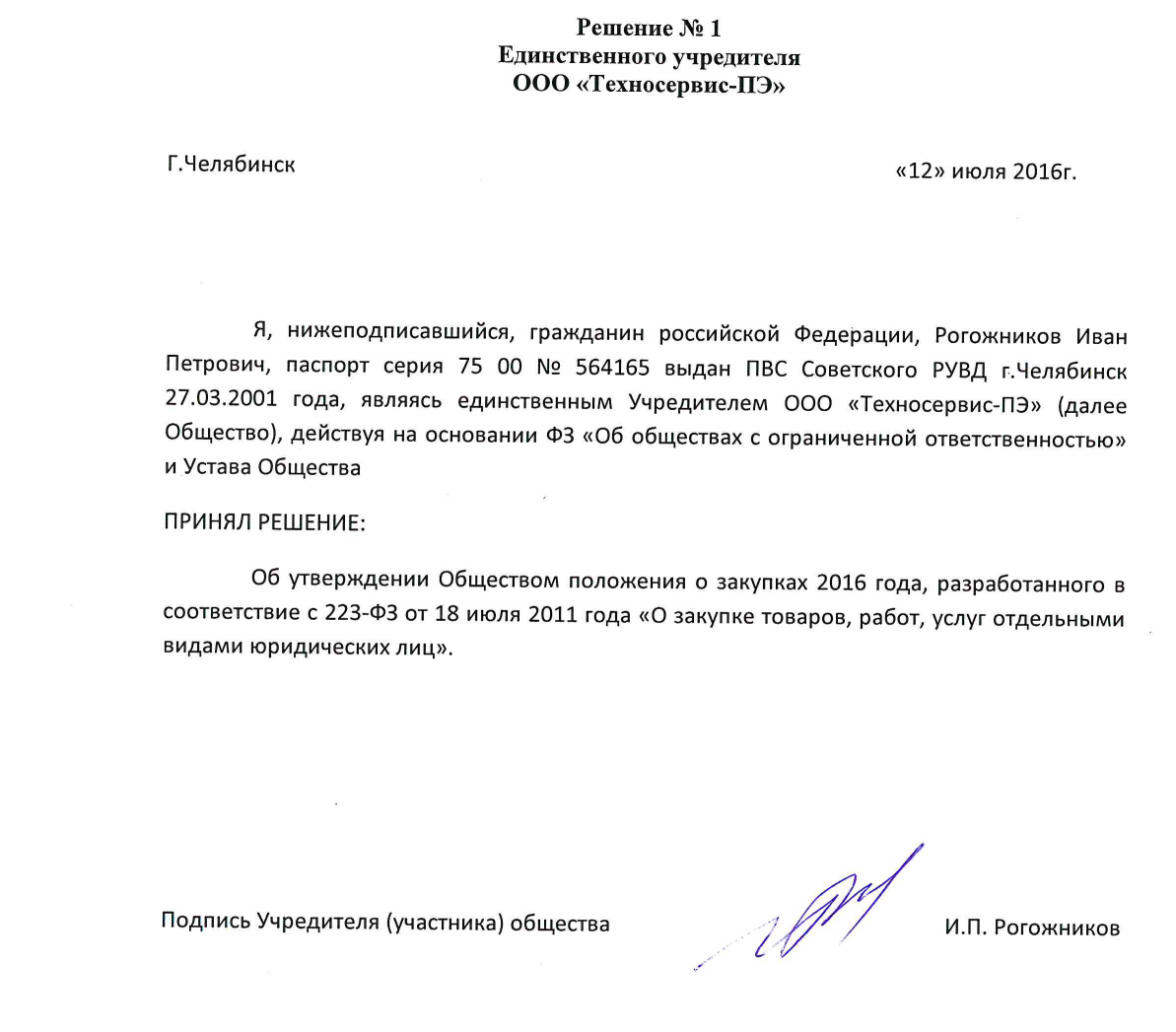 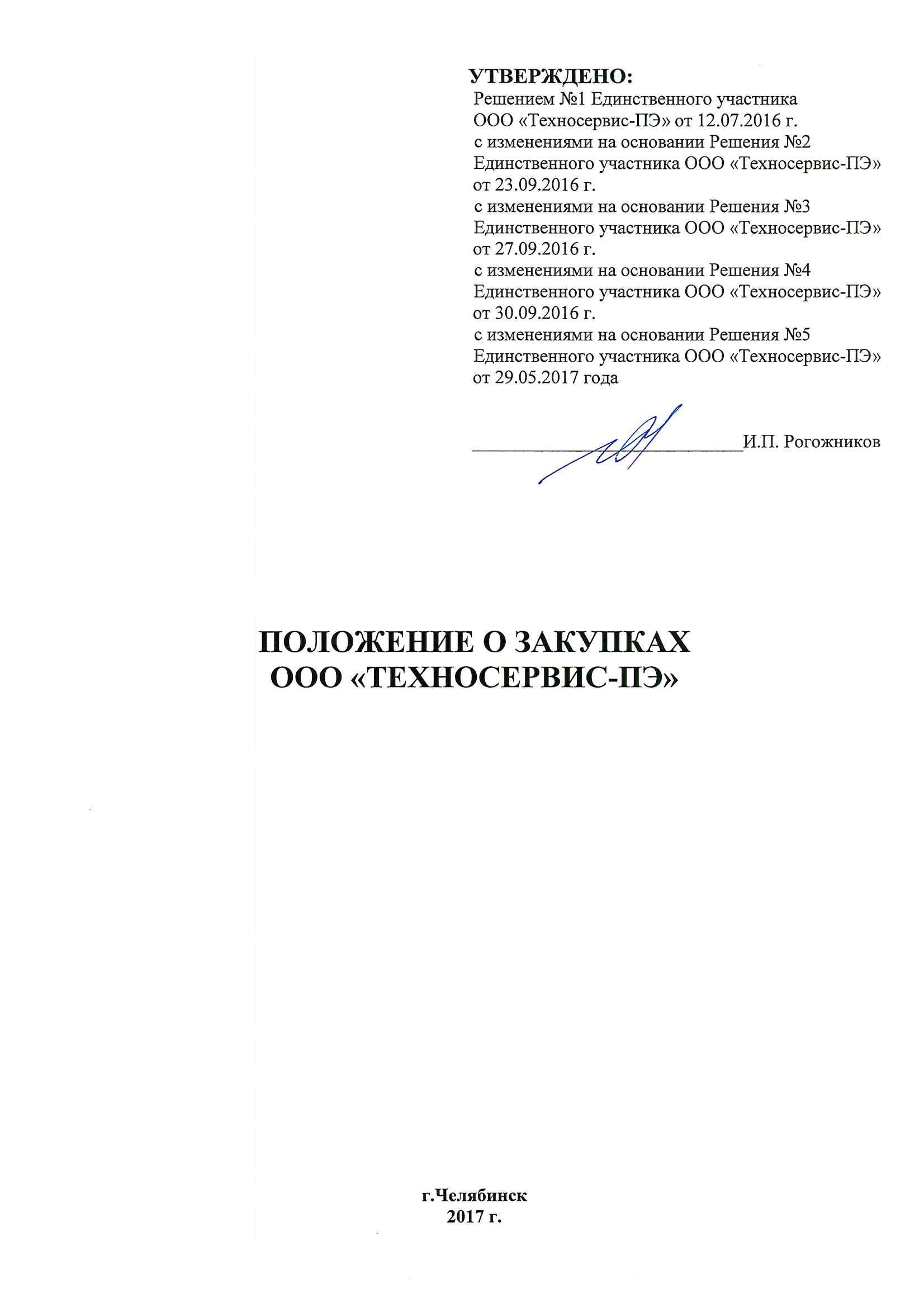 СОДЕРЖАНИЕТЕРМИНЫ И ОПРЕДЕЛЕНИЯ……………………………………………………………………………………………….4ГЛАВА 1. ОБЩИЕ ПОЛОЖЕНИЯ…………………………………………………………………………………………...7Статья 1.  Предмет и цели регулирования……………………………………………………………………………………7Статья 2.  Область применения настоящего Положения……………………………………………………………………7Статья 3.  Требования к информационному обеспечению………………………………………………………………….8ГЛАВА 2. ОРГАНИЗАЦИЯ ЗАКУПОЧНОЙ ДЕЯТЕЛЬНОСТИ………………………………………………………….9Статья 4.  Планирование закупок……………………………………………………………………………………………..9Статья 5.  Организация проведения закупок…………………………………………………………………………………9Статья 6.  Комиссия по закупочной деятельности………………………………………………………………………….10ГЛАВА 3. УЧАСТНИКИ ПРОЦЕДУР ЗАКУПОК, ОБЕСПЕЧЕНИЕ ЗАЯВОК, ОБЕСПЕЧЕНИЕ ИСПОЛНЕНИЯ ДОГОВОРОВ...……………………………………………………………………………………………………………….11Статья 7. Требования, прдъявляемые к участникам процедур закупок…………………………………………………..11Статья 8. Обеспечение заявок на участие в процедуре закупок…………………………………………………………..13Статья 9. Постквалификация……………………………………………………………………………………………...…13ГЛАВА 4. СПОСОБЫ ЗАКУПОК…………………………………………………………………………………………..14Статья 10. Виды способов…..………………………………………………………………………………………………..14ГЛАВА 5. ЗАКУПКИ ПУТЕМ ПРОВЕДЕНИЯ АУКЦИОНА……………………………………………………………14Статья 11. Общий порядок проведения аукциона………………………………………………………………………….14Статья 12. Извещение о проведении аукциона……………………………………………………………………………..15Статья 13. Содержание конкурсной документации………………………………………………………………………. .15Статья 14. Порядок подачи заявок на участие в аукционе………………………………………………………………...18Статья 15. Порядок рассмотрения заявок на участие в аукционе…………………………………………………………20Статья 16. Порядок проведения аукциона………………………………………………………………………………… .20Статья 17. Заключение и исполнение договора по результатам аукциона……………………………………………….23ГЛАВА 6. ЗАКУПКИ ПУТЕМ ПРОВЕДЕНИЯ ОТКРЫТОГО КОНКУРСА……………………………………………26Статья 18. Общий порядок проведения открытого конкурса……………………………………………………………...26Статья 19. Извещение о проведении открытого конкурса…………………………………………………………………28Статья 20. Содержание конкурсной документации………………………………………………………………………...28Статья 21. Порядок подачи заявок на участие в открытом конкурсе……………………………………………………..29Статья 22. Порядок вскрытия конвертов с заявками на участие в открытом конкурсе………………………………….31Статья 23. Рассмотрение заявок на участие в открытом конкурсе………………………………………………………..32Статья 24. Оценка и сопоставление заявок на участие в открытом конкурсе……………………………………………34Статья 25. Заключение и исполнение договора по результатам открытого конкурса…………………………………...35Статья 26. Последствия признания открытого конкурса несостоявшимся……………………………………………….35ГЛАВА 7. ЗАКУПКИ ПУТЕМ ПРОВЕДЕНИЯ ОТКРЫТОГО ЗАПРОСА ПРЕДЛОЖЕНИЙ…………………………36Статья 27. Общий порядок проведения открытого запроса предложений……………………………………………….36Статья 28. Извещение о проведении открытого запроса предложений…...……………………………………………...36Статья 29. Документация о запросе предложений…………………………………………………………………………37Статья 30. Объявление запроса предложений, предоставление документации о запросе предложений……………....38Статья 31. Отказ от проведения запроса предложений……………………………………………………………………39Статья 32. Подача заявок на участие в запросе предложений...…………………………………………………………..39Статья 33.  Вскрытие заявок на участие в запросе предложений…………………………………………………………39Статья 34. Анализ, рассмотрение и оценка заявок на участие в открытом запросе котировок………………………...40Статья 35. Подведение итогов открытого запроса предложений…………………………………………………………42Статья 36. Заключение и исполнение договора по итогам открытого запроса котировок……………………………...42ГЛАВА 8. ЗАКУПКИ ПУТЕМ ПРОВЕДЕНИЯ ЗАПРОСА КОТИРОВОК……………………………………………...43Статья 37. Общий порядок проведения запроса котировок……………………………………………………………….43Статья 38. Извещение о проведении запроса котировок…………………………………………………………………..43Статья 39. Документация о запросе котировок…………………………………………………………………………….44Статья 40. Объявление запроса котировок, предоставление документации о запросе котировок……………………..45Статья 41. Отказ от проведения запроса котировок……………………………………………………………………….46Статья 42. Подача заявок на участие в запросе котировок………………………………………………………………..46Статья 43. Вскрытие заявок на участие в запросе котировок……………………………………………………………..47Статья 44. Анализ, рассмотрение и оценка заявок на участие в запросе котировок…………………………………….47Статья 45. Подведение итогов запроса котировок…………………………………………………………………………49Статья 46. Заключение и исполнение договора по итогам запроса котировок…………………………………………..50ГЛАВА 9. ЗАКУПКИ У ЕДИНСТВЕННОГО ПОСТАВЩИКА ( ПОДРЯДЧИКА, ИСПОЛНИТЕЛЯ)……………….50Статья 47. Общие положения закупки у единственного поставщика (подрядчика, исполнителя)……………………..50ТЕРМИНЫ И ОПРЕДЕЛЕНИЯЗаказчик – собственник средств или их законный распорядитель, выразителем интересов которого выступают руководители, наделенные правом совершать от его имени сделки по закупкам продукции.Организатор размещения заказа – Заказчик, уполномоченный орган, специализированная организация, осуществляющая в рамках своих полномочий подготовку и проведение закупки.Уполномоченный орган - юридическое лицо, которому по договору или соглашению Заказчиком передаются функции и полномочия организатора размещения заказа, а также могут быть переданы права подписания договора.Комиссия по размещению заказа - коллегиальный орган, создаваемый организатором размещения заказа для выбора поставщика путем проведения процедур закупки, предусмотренных настоящим Положением с целью заключения договора. Комиссия может быть постоянной или создаваемой в целях проведения отдельных  процедур закупки или отдельных видов  процедур закупки. Единая информационная система  - сайт www.zakupki.gov.ru в информационно-телекоммуникационной сети «Интернет» для размещения информации о закупках товаров, работ, услуг, проводимых в соответствии с Федеральным законом от 18 июля 2011 г. № 223-ФЗ. Поставщик – юридическое или физическое лицо, предлагающие или поставляющие продукцию (товары, работы, услуги) Заказчику.Закупки или размещение заказа – процесс определения поставщика, с целью заключения с ним договора для удовлетворения нужд Заказчика.Участник процедуры закупки – поставщик, письменно выразивший заинтересованность в участии в процедуре закупки. Выражением заинтересованности является, в том числе, запрос документации процедуры закупки, разъяснения по документации, подача заявки на участие в процедуре закупки.Победитель процедуры закупки – участник процедуры закупки, который сделал лучшее предложение в соответствии с условиями документации процедуры закупки.Процедура закупки – процедура, в результате проведения которой организатор размещения заказа производит выбор поставщика, в соответствии с правилами, установленными документацией процедуры закупки, с которым заключается договор на поставку товаров, выполнение работ или оказание услуг. Процедуры закупки могут быть открытыми и закрытыми. Открытые процедуры закупки – процедуры закупки, в которых могут принять любое юридическое или физическое лицо, действующее в соответствии с законодательством Российской Федерации.Закрытые процедуры закупки – процедуры закупки, в которых могут принять участие только поставщики,  персонально приглашенные Заказчиком или организатором размещения заказа.Конкурс – процедура закупки, при которой комиссия по размещению заказа на 4основании критериев и порядка оценки, установленных в конкурсной документации, определяет участника конкурса, предложившего лучшие условия выполнения договора на поставку продукции. Запрос предложений – процедура исследования рыночных предложений и выбора поставщика, при которой комиссия по размещению заказа по результатам рассмотрения предложений поставщиков на основании критериев и порядка оценки, установленных в тексте запроса предложений, определяет участника запроса предложений, предложившего лучшие условия выполнения договора на поставку продукции. Запрос предложений может быть открытым или закрытым.Запрос котировок -  конкурентная внеконкурсная закупочная процедура, для определения победителя которой применяется один единственный критерий оценки цен участников – цена предложения. Закупка у единственного поставщика – процедура закупки, в результате которой Заказчиком заключается договор с определенным им поставщиком без проведения конкурентных процедур выбора.Продукция - товары, работы или услуги.Договор на поставку продукции – договор на поставку товаров, выполнение работ или оказание услуг.Товары – любые предметы (материальные объекты). К товарам, в частности, относятся изделия, оборудование, носители энергии и электрическая энергия. В случае если по условиям процедуры выбора поставщика происходит закупка товара и сопутствующих услуг (транспортировка, монтаж, наладка и т. п.), процедура рассматривается как направленная на закупку товара.Лот - часть закупаемых товаров (работ, услуг), выделенная по определенным критериям, на которую в соответствии с извещением и документацией о закупке допускается подача отдельной заявки на участие в конкурентной закупке и заключение отдельного договора по итогам конкурентной закупки. Работы -  любая деятельность, результаты которой имеют материальное выражение и могут быть реализованы для удовлетворения потребностей Заказчика. К работам, в частности, относится деятельность, связанная со строительством, реконструкцией, сносом, ремонтом или обновлением здания, сооружения или объекта, в том числе, подготовка строительной площадки, выемка грунта, возведение, сооружение, монтаж оборудования или материалов, отделочные работы, а также сопутствующие строительные работы, такие, как бурение, геодезические работы, спутниковая съемка, сейсмические исследования и аналогичные работы. Услуги – любая деятельность, результаты которой не имеют материального выражения, включая консультационные и юридические услуги, ремонт и обслуживание компьютерной, офисной и иной техники и оборудования, создание программного обеспечения и передача прав (лицензий) на его использование, а так же предоставление движимого и недвижимого имущества в лизинг или аренду. В целях проведения  процедур закупки к услугам относится любой предмет закупки, помимо товаров и работ, в том числе лизинг и аренда.Электронный документ – электронное сообщение.Закупка в электронной форме (электронная закупка) – форма проведения закупки, при которой документооборот осуществляется в форме электронных документов, передаваемых посредством электронной почты и/или электронной торговой площадки и/или на электронных цифровых носителях, а также с использованием иных электронных средств связи. Документация процедуры закупки – комплект документов, содержащий полную информацию о предмете, условиях участия и правилах проведения процедуры закупки, правилах подготовки, оформления и подачи предложения участником процедуры закупки, правилах выбора поставщика, а так же об условиях заключаемого по результатам процедуры закупки договора. Заявка на участие в процедуре закупки – комплект документов, содержащий предложение участника процедуры закупки, направленное Заказчику по форме и в порядке, установленном документацией процедуры закупки.Конкурентные процедуры выбора – процедуры, в ходе которых выбор лучшего поставщика осуществляется на основе сравнения предложений нескольких участников процедуры закупки.Начальная (максимальная) цена договора – предельно допустимая цена договора, определяемая заказчиком в документации процедуры закупки.Одноименные товары (работы, услуги) – аналогичные по техническим и функциональным характеристикам товары, работы, услуги, которые могут отличаться друг от друга незначительными особенностями (деталями), не влияющими на качество и основные потребительские свойства товаров, результаты работ, услуг, являются однородными по своему потребительскому назначению и могут быть взаимозаменяемыми.Финансовые услуги – услуги банков и небанковских кредитных организаций, услуги на рынке ценных бумаг, услуги, оказываемые финансовыми организациями и связанные с привлечением и (или) размещением денежных средств юридических и физических лиц.Услуги страхования – услуги, оказываемые юридическими лицами по страхованию имущества, страхованию строительно-монтажных рисков, страхованию от несчастных случаев и болезней, услуги добровольного медицинского страхования, иные услуги, предусмотренные законодательством Российской Федерации, регламентирующим страховую деятельность.	Разрешающие органы – коллегиальные постоянно действующие органы Заказчиков разных уровней подчинения, создаваемые приказами для контроля и координации закупочной деятельности в пределах компетенции, установленной приказом о создании.ГЛАВА 1. ОБЩИЕ ПОЛОЖЕНИЯСтатья 1. Предмет и цели регулированияЦелями настоящего Положения являются создание условий для своевременного и полного удовлетворения потребностей общества с ограниченной ответственностью «ТЕХНОСЕРВИС-ПЭ»  (ООО «ТЕХНОСЕРВИС-ПЭ») (далее – Заказчик), в товарах, работах, услугах с необходимыми показателями цены, качества и надежности, эффективного использования денежных средств, расширения возможностей участия юридических и физических лиц в закупке товаров, работ, услуг (далее  - закупка) для нужд заказчика и стимулирование такого участия, развитие добросовестной конкуренции, обеспечение гласности и прозрачности закупки, предотвращение коррупции и других злоупотреблений.Настоящее Положение регулирует отношения, связанные с осуществлением ООО «ТЕХНОСЕРВИС-ПЭ» закупочной деятельности, в том числе устанавливает единые правила и порядок закупок товаров, работ, услуг (далее – закупок), в целях соблюдения следующих принципов закупок: - обеспечения эффективного использования средств;- развития добросовестной конкуренции;- обеспечения гласности и прозрачности размещения заказов;- предотвращения коррупции и других злоупотреблений в сфере размещения заказов;- создания условий для своевременного и полного обеспечения нужд ООО «Техносервис-ПЭ» качественной продукцией на выгодных условиях.Положение разработано в соответствии с Конституцией Российской Федерации, Гражданским кодексом Российской Федерации, Федеральным законом от 18 июля 2011 г. № 223-ФЗ «О закупках товаров, работ, услуг отдельными видами юридических лиц» (далее – Федеральный закон от 18 июля 2011 г. № 223-ФЗ), другими федеральными законами и иными нормативными правовыми актами Российской Федерации, общепринятыми правилами, сложившимися в мировой практике в сфере закупок. Настоящее Положение и каждое последующее внесение Изменений вступают в силу со дня их размещения в ЕИС.Статья 2. Область применения положенияНастоящее Положение обязательно для применения при проведении закупки (размещении заказов) на поставки товаров, выполнение работ, оказание услуг для нужд ООО «ТЕХНОСЕРВИС-ПЭ», за исключением случаев, в которых федеральным законодательством установлен иной порядок размещения заказов. Настоящее Положение не регулирует отношения, связанные с:- куплей-продажей ценных бумаг и валютных ценностей;- приобретением заказчиком биржевых товаров на товарной бирже в соответствии с законодательством о товарных биржах и биржевой торговле;- закупкой товаров, работ, услуг в соответствии с международным договором Российской Федерации, если таким договором предусмотрен иной порядок определения поставщиков (подрядчиков, исполнителей) таких товаров, работ, услуг;- осуществлением заказчиком отбора аудиторской организации для проведения обязательного аудита бухгалтерской (финансовой) отчетности заказчика в соответствии со статьей 5 Федерального закона от 30 декабря 2008 года N 307-ФЗ «Об аудиторской деятельности»; - осуществлении отбора финансовых организаций для оказания финансовых услуг в соответствии со статьей 18 Федерального закона от 26 июля 2006 года N 135-ФЗ "О защите конкуренции".3. В дополнение к настоящему Положению ООО «ТЕХНОСЕРВИС-ПЭ» вправе разрабатывать организационно-распорядительные документы, связанные с размещением заказов на поставки товаров, выполнение работ, оказание услуг. При этом такие документы не должны противоречить настоящему Положению. Статья 3. Требования к информационному обеспечению закупочной деятельности1. Настоящее Положение, изменения, вносимые в указанное Положение, подлежат обязательному размещению в единой информационной системе не позднее чем в течение пятнадцати дней со дня их утверждения. 2. Заказчик размещает в единой информационной системе план закупки товаров, работ, услуг (далее – план закупок) на срок не менее чем один год в соответствии с порядком формирования, порядком и сроками размещения в единой информационной системе такого плана, требованиями к форме такого плана, устанавливаемыми Правительством Российской Федерации. 3. В единой информационной системе размещается информация о закупке, в том числе извещение о закупке, документация о закупке, проект договора, являющийся неотъемлемой частью извещения о закупке и документации о закупке, изменения, вносимые в такое извещение и такую документацию, разъяснения такой документации, протоколы, составляемые в ходе закупки, а также иная информация, размещение которой в единой информационной системе предусмотрено Федеральным законом от 18 июля 2011 г. № 223-ФЗ и настоящим Положением. 4. В случае если при заключении и исполнении договора изменяются объем, цена закупаемых товаров, работ, услуг или сроки исполнения договора по сравнению с указанными в протоколе, составленном по результатам закупки, не позднее чем в течение десяти дней со дня внесения изменений в договор в единой информационной системе размещается информация об изменении договора с указанием измененных условий. Размещение документов и информации в единой информационной системе обеспечивает Заказчик. 5. Не подлежат размещению в единой информационной системе сведения о закупке в случаях, предусмотренных частью 15 статьи 4 Федерального закона от 18 июля 2011 г. № 223-ФЗ, в том числе: - сведения о закупке, составляющие государственную тайну, при условии, что такие сведения содержатся в извещении о закупке, документации о закупке или в проекте договора; - сведения о закупке, по которым принято решение Правительства Российской Федерации в соответствии с частью 16 статьи 4 Федерального закона от 18 июля 2011 г. № 223-ФЗ. Заказчик вправе не размещать в единой информационной системе сведения о закупке товаров, работ, услуг, стоимость которых не превышает сто тысяч рублей. В случае если годовая выручка Заказчика за отчетный финансовый год составляет более чем пять миллиардов рублей, Заказчик вправе не размещать в единой информационной системе сведения о закупке товаров, работ, услуг, стоимость которых не превышает пятьсот тысяч рублей. Порядок размещения информации о закупке в единой информационной системе установлен постановлением Правительства Российской Федерации от 10 сентября 2012 г. № 908 «Об утверждении Положения о размещении на официальном сайте информации о закупке». 6. Заказчик дополнительно вправе разместить документы, информацию, подлежащие размещению в единой информационной системе в соответствии с Федеральным законом от 18 июля 2011 г. № 223-ФЗ и настоящим Положением, на сайте ООО «ТЕХНОСЕРВИС-ПЭ» в сети «Интернет». Размещение документов и информации на сайте Заказчика обеспечивает Заказчик. 7. Изменения, вносимые в извещение о закупке, в документацию о закупке, разъяснения положений такой документации размещаются Заказчиком  в единой информационной системе не позднее чем в течение трех дней со дня принятия решения о внесении указанных изменений, предоставления указанных разъяснений. 8. Протоколы, составляемые в ходе закупки, размещаются Заказчиком в единой информационной системе не позднее чем через три дня со дня подписания таких протоколов. При этом в протоколе, размещаемом на официальном сайте, допускается не указывать сведения о лицах, подписавших протокол, сведения о составе комиссии и о персональном голосовании членов комиссии. 9.  В случае возникновения при ведении официального сайта федеральным органом исполнительной власти, уполномоченным на ведение официального сайта, технических или иных неполадок, блокирующих доступ к официальному сайту в течение более чем одного рабочего дня, информация, подлежащая размещению в единой информационной системе в соответствии с Федеральным законом от 18 июля 2011 г. № 223-ФЗ и Положением, размещается Заказчиком на сайте Заказчика с последующим размещением ее в единой информационной системе в течение одного рабочего дня со дня устранения технических или иных неполадок, блокирующих доступ к официальному сайту, и считается размещенной в установленном порядке. 10. Размещенные в единой информационной системе Заказчика в соответствии с Федеральным законом от 18 июля 2011 г. № 223-ФЗ и настоящим Положением информация о закупке, Положение, планы закупки должны быть доступны для ознакомления без взимания платы.ГЛАВА 2. ОРГАНИЗАЦИЯ ЗАКУПОЧНОЙ ДЕЯТЕЛЬНОСТИСтатья 4. Планирование закупокПланирование конкурентных закупок ООО «ТЕХНОСЕРВИС-ПЭ» осуществляется путем составления плана закупок. План закупок является основанием для осуществления закупок. План закупок ООО «ТЕХНОСЕРВИС-ПЭ» формируется на основании потребностей в заключении договоров на поставку товаров, выполнение работ, оказание услуг, представленных структурными подразделениями предприятия. В плане закупок указываются наименование предмета закупки, лотов, способ закупки и срок ее проведения, сведения о начальной (максимальной) цене предмета закупки, иные сведения, предусмотренные законодательством.В случае необходимости, в том числе в связи с внесением изменений определяющих производственную деятельность предприятия, и бюджета предприятия, в план закупок вносятся соответствующие изменения, которые утверждаются в установленном настоящим Положением порядке. В случае уточнения предмета договора при объявлении закупки корректировка плана не требуется. Статья 5. Организация проведения закупокПроведение закупок в ООО «ТЕХНОСЕРВИС-ПЭ» осуществляется на основании утвержденного плана закупок. При проведении закупок Заказчик вправе привлекать структурные подразделения предприятия, Заказчика, обладающие необходимой компетенцией по предмету закупки. В целях улучшения конкурентной среды, снижения рисков невыполнения поставщиком (исполнителем, подрядчиком) обязательств по договору предмет закупки может разделяться Заказчиком на лоты или объединяться в один лот. Разделение предмета закупки на лоты или объединение в один лот может осуществляться как при формировании плана закупок, так и при подготовке документации о закупке. Для обеспечения максимальной эффективности проводимой закупки Заказчик вправе: уменьшать начальную (максимальную) цену договора (цену лота), исходя из актуальной на дату объявления закупки конъюнктуры рынка; проводить уторговывание, совершать иные действия, направленные на повышение эффективности закупок, в том числе на снижение цены договора. Для установления начальной (максимальной) цены договора источниками информации о ценах товаров, работ, услуг, являющихся предметом закупки, могут быть официальный сайт, информация о ценах производителей в виде коммерческого предложения, общедоступные результаты изучения рынка, исследования рынка, проведенные по инициативе заказчика, и иные источники информации. Заказчик вправе осуществить свои расчеты начальной (максимальной) цены договора (цены лота).В документации о закупке Заказчик вправе указать обоснование начальной (максимальной) цены договора, содержащее полученную информацию или расчеты и использованные Заказчиком источники информации о ценах товаров, работ, услуг, в том числе путем указания соответствующих сайтов в сети «Интернет» или иного.Заказчик при проведении закупок товаров, работ, услуг при прочих равных условиях обеспечивает приоритет закупок у непосредственных производителей (подрядчиков, исполнителей). Заказчик не позднее 10-го числа месяца, следующего за отчетным месяцем, размещает на официальном сайте:1)   отчет по договорам, заключенным заказчиком по результатам всех закупок товаров, работ, услуг;2) отчет по договорам, заключенным заказчиком по результатам закупки у единственного поставщика (исполнителя, подрядчика);3)   отчет по договорам, заключенным заказчиком по результатам закупки сведения о которой составляют государственную тайну или в отношении которой приняты решения Правительства Российской Федерации.4)    отчет по договорам, заключенным заказчиком по результатам закупки у субъектов малого и среднего предпринимательства. Статья 6. Комиссия по закупочной деятельности1. Выбор поставщиков (подрядчиков, исполнителей) при проведении закупок товаров, работ, услуг осуществляется Комиссией по закупкам (далее – Комиссия). 2. Не требуется создание комиссии для осуществления закупки у единственного поставщика (подрядчика, исполнителя), а также при участии заказчика в процедурах, организуемых продавцами продукции.3. По своему усмотрению Заказчик может создать единую комиссию либо несколько комиссий по проведению  процедур закупок.4. В состав комиссии могут входить как сотрудники Заказчика, так и сторонние лица. В состав комиссий не могут включаться лица, лично заинтересованные в результатах закупки (представители участников, подавших заявки на участие в процедуре закупки, состоящие в штате организаций, подавших указанные заявки), либо лица, на которых способны оказывать влияние участники размещения заказа.5. Состав Комиссии устанавливается Заказчиком в распорядительном документе (приказе) о проведении закупки. Число членов Комиссии должно составлять не менее пяти человек. 	6. Комиссия в своей деятельности руководствуется законодательством Российской Федерации, настоящим Положением, Положением о единой закупочной комиссии ООО «Техносервис-ПЭ», а также действующими на предприятии нормативными актами. 7. Комиссия вправе принимать решения, при присутствии 3-х членов – необходимый кворум. Комиссия принимает решения простым большинством голосов присутствующих на заседании членов. При равенстве голосов голос председателя Комиссии является решающим. 8. Комиссия принимает решения на основе принципов справедливого, равного и объективного отношения к участникам процедур закупки, с учетом критериев оценки заявок, указанных в документации о закупке. 9. Решение Комиссии оформляется протоколом, который должен быть подписан всеми присутствовавшими на заседании членами Комиссии. 10. Решения Комиссии о результатах закупки обязательны для Заказчика. 11. Подготовку заседаний Комиссий осуществляет Заказчик. ГЛАВА 3. УЧАСТНИКИ ПРОЦЕДУР ЗАКУПОК, ОБЕСПЕЧЕНИЕ ЗАЯВОК, ОБЕСПЕЧЕНИЕ ИСПОЛНЕНИЯ ДОГОВОРОВСтатья 7. Требования, предъявляемые к участникам процедур закупок Участник процедуры закупки должен соответствовать требованиям, предъявляемым в соответствии с законодательством Российской Федерации к лицам, осуществляющим поставки товаров, выполнение работ, оказание услуг, являющихся предметом закупки, в том числе:Быть правомочным заключать договор. Не находиться в процессе ликвидации и отсутствовать решения арбитражного суда о признании участника закупки - юридического лица, индивидуального предпринимателя банкротом и об открытии конкурсного производства. Не приостановление деятельности участника закупки в порядке, предусмотренном Кодексом Российской Федерации об административных правонарушениях, на дату заключения договора.  Не иметь задолженности по начисленным налогам, сборам и иным обязательным платежам в бюджеты любого уровня или государственные внебюджетные фонды за прошедший календарный год, размер которой превышает двадцать пять процентов балансовой стоимости активов участника процедуры закупки, определяемой по данным бухгалтерской отчетности за последний завершенный отчетный период. Участник процедуры закупки считается соответствующим установленному требованию в случае, если он обжалует наличие указанной задолженности в соответствии с законодательством Российской Федерации и решение по такой жалобе на день рассмотрения заявки на участие в процедуре закупки не принято.           1.5. Отсутствие у участника закупки - физического лица либо у руководителя, членов коллегиального исполнительного органа, лица, исполняющего функции единоличного исполнительного органа, или главного бухгалтера юридического лица - участника закупки судимости за преступления в сфере экономики и (или) преступления, предусмотренные статьями 289, 290, 291, 291.1 Уголовного кодекса Российской Федерации (за исключением лиц, у которых такая судимость погашена или снята), а также неприменение в отношении указанных физических лиц наказания в виде лишения права занимать определенные должности или заниматься определенной деятельностью, которые связаны с поставкой товара, выполнением работы, оказанием услуги, являющихся объектом осуществляемой закупки, и административного наказания в виде дисквалификации.1.6. отсутствие между участником закупки и заказчиком конфликта интересов, под которым понимаются случаи, при которых руководитель заказчика, член комиссии по осуществлению закупок, руководитель контрактной службы заказчика, контрактный управляющий состоят в браке с физическими лицами, являющимися выгодоприобретателями, единоличным исполнительным органом хозяйственного общества (директором, генеральным директором, управляющим, президентом и другими), членами коллегиального исполнительного органа хозяйственного общества, руководителем (директором, генеральным директором) учреждения или унитарного предприятия либо иными органами управления юридических лиц - участников закупки, с физическими лицами, в том числе зарегистрированными в качестве индивидуального предпринимателя, - участниками закупки либо являются близкими родственниками (родственниками по прямой восходящей и нисходящей линии (родителями и детьми, дедушкой, бабушкой и внуками), полнородными и неполнородными (имеющими общих отца или мать) братьями и сестрами), усыновителями или усыновленными указанных физических лиц. Под выгодоприобретателями для целей настоящей статьи понимаются физические лица, владеющие напрямую или косвенно (через юридическое лицо или через несколько юридических лиц) более чем десятью процентами голосующих акций хозяйственного общества либо долей, превышающей десять процентов в уставном капитале хозяйственного общества.1.7. Участник закупки не должен быть оффшорной компанией.1.8. У Участника закупки не должно быть ограничений для участия в закупках, установленных законодательством РФ1.9. Отстранение участника закупки от участия в определении поставщика (подрядчика, исполнителя) или отказ от заключения контракта с победителем определения поставщика (подрядчика, исполнителя) осуществляется в любой момент до заключения контракта, если заказчик или комиссия по осуществлению закупок обнаружит, что участник закупки не соответствует требованиям, указанным в части 1, частях 1.1, 2 и 2.1 (при наличии таких требований) статьи 31 Федерального закона №44-ФЗ (в редакции от 29.06.2018 года) «О контрактной системе в сфере закупок товаров, работ, услуг для обеспечения государственных и муниципальных нужд» (с изм. и доп., вступ. в силу с 01.07.2018 года) или предоставил недостоверную информацию в отношении своего соответствия указанным требованиям.1.10.  В случае отказа заказчика от заключения контракта с победителем определения поставщика (подрядчика, исполнителя) по основаниям, предусмотренным частями 9 и 10 статьи 31 Федерального закона №44-ФЗ (в редакции от 29.06.2018 года) «О контрактной системе в сфере закупок товаров, работ, услуг для обеспечения государственных и муниципальных нужд» (с изм. и доп., вступ. в силу с 01.07.2018 года), заказчик не позднее одного рабочего дня, следующего за днем установления факта, являющегося основанием для такого отказа, составляет и размещает в единой информационной системе протокол об отказе от заключения контракта, содержащий информацию о месте и времени его составления, о лице, с которым заказчик отказывается заключить контракт, о факте, являющемся основанием для такого отказа, а также реквизиты документов, подтверждающих этот факт. Указанный протокол в течение двух рабочих дней с даты его подписания направляется заказчиком данному победителю. При этом заказчик вправе заключить контракт с иным участником закупки, который предложил такую же, как и победитель такой закупки, цену контракта или предложение о цене контракта которого содержит лучшие условия по цене контракта, следующие после условий, предложенных победителем в порядке, установленном для заключения контракта в случае уклонения победителя закупки от заключения контракта. В случае отказа заказчика от заключения контракта с победителем определения поставщика (подрядчика, исполнителя) по основаниям, предусмотренным пунктом 2 части 10 статьи 31 Федерального закона №44-ФЗ (в редакции от 29.06.2018 года) «О контрактной системе в сфере закупок товаров, работ, услуг для обеспечения государственных и муниципальных нужд» (с изм. и доп., вступ. в силу с 01.07.20918 года), победитель признается уклонившимся от заключения контракта.1.11. Указанные в настоящей статье требования предъявляются в равной степени ко всем участникам закупок.1.12. При условии, если в качестве Участника выступает группа лиц, требования предъявляются только к группе, а не к лицу конкретно. При проведении закупок могут быть установлены следующие требования к участникам закупки:  Обладание участниками закупки необходимыми лицензиями или свидетельствами о допуске на поставку товаров, производство работ и оказание услуг, подлежащих лицензированию  в соответствии с действующим законодательством Российской Федерации и являющихся предметом заключаемого договора. Отсутствие сведений об участниках закупки и их соисполнителях (субподрядчиках) в реестре недобросовестных поставщиков по 223-ФЗ и в реестре недобросовестных поставщиков по 44-ФЗ, ведение которых осуществляется федеральным органом исполнительной власти в соответствии с законодательством Российской Федерации. Наличие у участников закупки соответствующих производственных мощностей, технологического оборудования, финансовых и трудовых ресурсов, профессиональной компетентности для производства (поставки) товаров, выполнения работ и оказания услуг, являющихся предметом закупки, а также положительной репутации.  Вышеуказанные требования к участникам закупки могут быть также установлены к соисполнителям (субподрядчикам), привлекаемым участником закупки для исполнения договора.  При проведении закупок могут быть установлены другие требования к участникам закупки, не противоречащие настоящему Положению.   Установленные к участникам закупки требования, а также к привлекаемым ими для исполнения договора соисполнителям (субподрядчикам), предъявляются в равной мере ко всем участникам закупки и соисполнителям (субподрядчикам), и должны быть указаны в документации о закупке. Предъявление к участникам закупки и соисполнителям (субподрядчикам) иных требований, кроме установленных документацией о закупке, не допускается.  Заказчик вправе на любом этапе закупки проверить соответствие участников закупки и привлекаемых ими соисполнителей (субподрядчиков) требованиям, установленным в документации о закупке, в том числе наличие заявленных ими производственных мощностей, технологического оборудования и трудовых ресурсов.  При выявлении недостоверных сведений в представленной участником закупки заявке на участие в конкурентной закупке, несоответствия участника закупки, а также привлекаемых им для исполнения договора соисполнителей (субподрядчиков) установленным документацией о закупке требованиям к участникам закупок, соисполнителям (субподрядчикам), несоответствия поставляемого товара, выполняемых работ, оказываемых услуг требованиям, установленным документацией о закупке к товарам, работам, услугам, являющихся предметом закупки, заказчик сообщает соответствующие сведения Комиссии, Комиссия вправе отклонить заявку такого участника закупки на любом этапе проведения закупки. Статья 8. Обеспечение заявок на участие в процедуре закупок. Обеспечения исполнения договораЗаказчик, вправе установить в конкурсной документации требование об обеспечении заявки на участие в процедуре закупки. Размер обеспечения заявки на участие в процедуре закупки не может превышать пять процентов начальной (максимальной) цены договора (цены лота).Заказчик, вправе установить в документации процедуры закупки требование об обеспечении исполнения договора, заключаемого по результатам проведения процедуры закупки, размер которого может быть в пределах от пяти до двадцати пяти процентов цены договора (цены лота), предложенной победителем процедуры закупки. Срок обеспечения исполнения договора должен составлять срок исполнения обязательств по договору поставщиком (подрядчиком, исполнителем).В случае наличия требования об обеспечении в документации процедуры закупки обеспечение исполнения договора, должно быть предоставлено участником процедуры закупки до заключения договора, за исключением случаев, предусмотренных в части 4 настоящей статьи.Способом обеспечения исполнения договора является обеспечение исключительно посредством денежных средств заказчика, банковская гарантия не предусмотрена. Срок предоставления победителем процедуры закупки или иным участником, с которым заключается договор, в соответствии с Положением, обеспечения исполнения договора должен быть установлен в документации процедуры закупки и не должен составлять менее 10 календарных дней со дня размещения в единой информационной системе протокола процедуры закупки, на основании которого с победителем закупки или с иным участником заключается такой договор. В случае если документацией процедуры закупки установлено требование о предоставлении обеспечения исполнения договора до заключения договора и в срок, установленный документацией процедуры закупки, победитель процедуры закупки или иной участник, с которым заключается договор, не предоставил обеспечение исполнения договора, такой участник (победитель) признается уклонившимся от заключения договора и заказчик, организатор размещения заказа вправе заключить договор с участником размещения заказа, предложившим лучшие условия после победителя.5. В случае установления в документации процедуры закупки требования предоставления поставщиком продукции обеспечения исполнения договора,  Заказчик, организатор размещения заказа вправе заключить договор до предоставления таким поставщиком обеспечения исполнения договора при условии того, что в такой договор будет включено положение об обязанности предоставления поставщиком заказчику обеспечения исполнения договора  в срок не более пятнадцати дней с даты заключения договора.6. В случае если установлено требование обеспечения заявки на участие в процедуре закупки, заказчик, организатор размещения заказа возвращают денежные средства, внесенные в качестве обеспечения заявок на участие в процедуре закупки, в течение пяти рабочих дней со дня: 6.1. Принятия заказчиком, организатором размещения заказа решения об отказе от проведения процедуры закупки участнику, подавшему заявку на участие в процедуре закупки.6.2. Поступления заказчику уведомления об отзыве заявки на участие в процедуре закупки - участнику, подавшему заявку на участие в процедуре закупки. 6.3. Подписания протокола оценки и сопоставления заявок на участие в процедуре закупки участнику, подавшему заявку после окончания срока их приема. 6.4. Подписания протокола оценки и сопоставления заявок на участие в процедуре закупки участнику, подавшему заявку на участие и не допущенному к участию в процедуре закупки.	6.5. Подписания протокола оценки и сопоставления заявок на участие в процедуре закупки участникам процедур закупки, которые участвовали, но не стали победителями процедуры закупки, кроме участника, сделавшего предложение, следующее за предложением победителя процедуры закупки, заявке которого был присвоен второй номер. 6.6. Со дня заключения договора победителю процедуры закупки. 6.7. Со дня заключения договора участнику процедуры закупки, заявке на участие которого присвоен второй номер. 6.8. Со дня принятия решения о несоответствии заявки на участие в процедуре закупки – единственному участнику процедуры закупки, заявка которого была признана комиссией по размещению заказа не соответствующей требованиям документации процедуры закупки. 6.9. Со дня заключения договора с участником, подавшим единственную заявку на участие в процедуре закупки, соответствующую требованиям документации, такому участнику. 6.10. Со дня заключения договора с единственным допущенным к участию в процедуре закупки участником такому участнику. 6.11. Со дня принятия решения о не заключении договора  с участником, единственно допущенным к участию в процедуре закупки или подавшим единственную заявку на участие в процедуре закупки, соответствующую требованиям документации, такому участнику.7.	В случае уклонения победителя процедуры закупки от заключения договора денежные средства, внесенные в качестве обеспечения заявки на участие в процедуре закупки, не возвращаются и удерживаются в пользу заказчика. Порядок удержания денежных средств в таких случаях должен быть установлен в документации процедуры закупки.8.	В случае уклонения участника конкурса, заявке на участие в конкурсе которого присвоен второй номер от заключения договора, денежные средства, внесенные в качестве обеспечения заявки на участие в конкурсе, не возвращаются и удерживаются в пользу заказчика. Порядок удержания денежных средств в таких случаях должен быть установлен в документации процедуры закупки.9.	В случае уклонения участника закупки, подавшего единственную заявку на участие конкурсе, соответствующую требованиям документации и признанного его участником, от заключения договора денежные средства, внесенные в качестве обеспечения заявки на участие в конкурсе, не возвращаются и удерживаются в пользу заказчика. Порядок удержания денежных средств в таких случаях должен быть установлен в документации процедуры закупки.10.	В случае уклонения единственного допущенного комиссией участника закупки, от заключения договора денежные средства, внесенные в качестве обеспечения заявки на участие в конкурсе, не возвращаются и удерживаются в пользу Заказчика. Порядок удержания денежных средств в таких случаях должен быть установлен в документации процедуры закупки.11. По итогам проведения закупок с Победителем заключается договор не ранее 10 (десяти) дней и не позднее 20 (двадцати) дней после официального размещения протокола, которым были подведены итоги закупки. 12. Заказчик публикует договор на сайте ЕИС в течение 3-х (трех) рабочих с даты его согласования. 	 Статья 9. Постквалификация В целях дополнительной проверки участника закупки на достоверность ранее заявленных им параметров квалификации и условий исполнения договора в отношении такого участника может быть проведена постквалификация.ГЛАВА 4. СПОСОБЫ ЗАКУПОКСтатья 10. Виды способов закупок и условия их применения В соотвествии п.2 ст.3 №223-ФЗ (ред. от 31.12.2017 года) «О закупках товаров, работ, услуг, отдельными видами юридических лиц ( с изм. и доп., вступающими в силу 01.07.2018 года)» Настоящим Положением о Закупках предусматриваются конкурентные и неконкурентные закупки. Под конкурентной закупкой понимается закупка, при осуществлении которойодновременно соблюдаются нижеуказанные условия:- информация о конкурентной закупке сообщается заказчиком одним из следующих способов:путем размещения в единой информационной системе извещения об осуществлении конкурентной закупки, доступного неограниченному кругу лиц, с приложением документации о конкурентной закупке;- посредством направления приглашений принять участие в закрытой конкурентной закупке в случаях, которые предусмотрены требованиями ст. 3.5 №223-ФЗ (ред. от 31.12.2017 года) «О закупках товаров, работ, услуг, отдельными видами юридических лиц ( с изм. и доп., вступающими в силу 01.07.2018 года)», с приложением документации о конкурентной закупке не менее чем двум лицам, которые способны осуществить поставки товаров, выполнение работ, оказание услуг, являющихся предметом такой закупки;- обеспечивается конкуренция между участниками конкурентной закупки за право заключить договор с заказчиком на условиях, предлагаемых в заявках на участие в такой закупке, окончательных предложениях участников такой закупки;- описание предмета конкурентной закупки осуществляется с соблюдением требований п.6.1 ст.3 №223-ФЗ (ред. от 31.12.2017 года) «О закупках товаров, работ, услуг, отдельными видами юридических лиц ( с изм. и доп., вступающими в силу 01.07.2018 года)».2.1. Проведение конкурентных процедур осуществляется посредством следующих способов:- конкурс (в т.ч. открытый конкурс, конкурс в электронной форме, закрытый конкурс);- аукцион (в т.ч. открытый аукцион, аукцион в электронной форме, закрытый аукцион);- запрос котировок (в т.ч. запрос котировок в бумажной форме, запрос котировок в электронной форме, закрытый запрос котировок);- запрос предложений (в т.ч. запрос предложений в электронной форме, закрытый запрос предложений).3. Под неконкурентной закупкой понимается закупка, которая не отвечает требованиям п.3 ст.3 №223-ФЗ (ред. от 31.12.2017 года) «О закупках товаров, работ, услуг, отдельными видами юридических лиц ( с изм. и доп., вступающими в силу 01.07.2018 года)».3.1. Проведение неконкурентных процедур осуществляется посредством закупки у единственного поставщика.4. Выбор поставщика (исполнителя, подрядчика) с помощью открытого конкурса может осуществляться в случае, если заключается договор на выполнение одноименных работ и (или) оказание одноименных услуг и (или) покупку одноименных  товаров, начальная (максимальная) цена которого превышает 10 000 000 руб. в т.ч. НДС (Десять миллионов руб.) в год и в случае если осуществление конкретной закупки товаров, работ, услуг определено приказом или распоряжением. В случае если цена является единственным критерием выбора поставщика (исполнителя, подрядчика) и возможно точное описание Заказчиком требований к продукции и условиям исполнения договора, то выбор поставщика (подрядчика, исполнителя) осуществляется с помощью запроса котировок.      Заказчик вправе осуществить закупку у единственного поставщика (исполнителя, подрядчика), без использования конкурентных процедур в случаях, предусмотренных главой 9 настоящего Положения.  Заказчик, осуществляющий закупку продукции необходимой для обеспечения своевременного  ввода в эксплуатацию строящегося (реконструируемого, модернизируемого) объекта вправе  осуществлять  выбор поставщика (исполнителя, подрядчика) такой продукции, используя любые процедуры закупок (в том числе закупку у единственного поставщика), предусмотренные настоящей статьей Положения, без учета ценовых ограничений, установленных настоящей статьей Положения.Решение о проведении процедуры закупки продукции необходимой для обеспечения своевременного  ввода в эксплуатацию строящегося (реконструируемого, модернизируемого) объекта, предусмотренные настоящей статьей Стандарта принимает непосредственно руководитель заказчика или уполномоченное им лицо. Любые способы закупок, предусмотренные настоящим Положением, могут применяться с использованием для их проведения (полностью или на отдельных стадиях) электронного документооборота - передачи информации в форме электронного документа посредством электронной почты, электронных цифровых носителей, электронных торговых площадок, одобренных Заказчиком, иных электронных средств связи.  Способ закупки определяется Заказчиком на этапе формирования плана.Заказчик вправе принять решение об изменении способа закупки. Срочная закупка, не включенная в план закупок, в том числе способ ее проведения, согласовываются и утверждаются директором предприятия.Статья 11.Требования к содержанию Извещения о проведении закупки 1.    В извещении о закупке должны быть указаны следующие сведения:             1.1.  Способ закупки.             1.2.  Наименование, место нахождения, почтовый адрес, адрес электронной почты,номер контактного телефона Заказчика.             1.3.  Предмет договора с указанием количества поставляемого товара, объемавыполняемых работ, оказываемых услуг а также краткое описание предмета закупки в соответствии с частью 6.1 статьи 3 №223-ФЗ (ред. от 31.12.2017 года) «О закупках товаров, работ, услуг, отдельными видами юридических лиц ( с изм. и доп., вступающими в силу 01.07.2018 года)» (при необходимости).             1.4.  Место поставки товара, выполнения работ, оказания услуг.             1.5. Сведения о начальной (максимальной) цене договора (цене лота), либо формула цены, устанавливающая правила расчета сумм, подлежащих уплате заказчиком поставщику (исполнителю, подрядчику) в ходе исполнения договора, и максимальное значение цены договора, либо цена единицы товара, работы, услуги и максимальное значение цены договора.           1.6.  Срок, место и порядок предоставления конкурсной документации о закупке, размер, порядок и сроки внесения платы, взимаемой Заказчиком за предоставление документации, если такая плата установлена Заказчиком, за исключением случаев предоставления документации в форме электронного документа, официальный сайт, на котором размещена конкурсная документация.            1.7. Порядок, дата начала, дата и время окончания срока подачи заявок на участие в закупке (этапах конкурентной закупки) и порядок подведения итогов конкурентной закупки (этапов конкурентной закупки).             1.8.  Адрес электронной площадки в информационно-телекоммуникационной сети "Интернет" (при осуществлении конкурентной закупки).           1.9. Иные сведения, определенные положением о закупке.Статья 12. Требования к содержанию закупочной документации            1.    Документация об аукционе разрабатывается Заказчиком (Закупочной комиссией, иным должностным лицом Заказчика), либо специализированной организацией, утверждается Заказчиком в порядке издания приказа единоличного исполнительного органа (генерального директора) Общества.  2.      В документации должны быть указаны следующие обязательные сведения:              2.1. Требования к безопасности, качеству, техническим характеристикам, функциональным характеристикам (потребительским свойствам) товаров, работ, услуг, к размерам, упаковке, отгрузке товара, к результатам работы, установленные заказчиком и предусмотренные техническими регламентами в соответствии с законодательством РФ о техническом регулировании, документами, разрабатываемыми и применяемыми в национальной системе стандартизации, принятыми в соответствии с законодательством РФ о стандартизации, иные требования, связанные с определением соответствия поставляемого товара, выполняемой работы, оказываемой услуги потребностям заказчика. Если заказчиком в документации не используются установленные в соответствии с законодательством о техническом регулировании, законодательством о стандартизации требования к безопасности, качеству, техническим характеристикам, функциональным характеристикам (потребительским свойствам) товара, работы, услуги, к размерам, упаковке, отгрузке товара, к результатам работы, в документации о закупке должно содержаться обоснование необходимости использования иных требований, связанных с определением соответствия поставляемого товара, выполняемой работы, оказываемой услуги потребностям заказчика.           2.2. Требования к содержанию, форме, оформлению и составу заявки на участие в закупке.           2.3. Требования к описанию участниками такой закупки поставляемого товара, который является предметом конкурентной закупки, его функциональных характеристик (потребительских свойств), его количественных и качественных характеристик, требования к описанию участниками такой закупки выполняемой работы, оказываемой услуги, которые являются предметом конкурентной закупки, их количественных и качественных характеристик.           2.4. Место, условия и сроки (периоды) поставки товара, выполнения работы, оказания услуги.           2.5. Сведения о начальной (максимальной) цене договора (цена лота), либо формула цены, устанавливающая правила расчета сумм, подлежащих уплате заказчиком поставщику (исполнителю, подрядчику) в ходе исполнения договора, и максимальное значение цены договора, либо цена единицы товара, работы, услуги и максимальное значение цены договора.          2.6. Форма, сроки и порядок оплаты товара, работы, услуги.          2.7. Порядок формирования цены договора (цены лота) с учетом или без учета расходов на перевозку, страхование, уплату таможенных пошлин, налогов и других обязательных платежей.          2.8. Порядок, дата начала, дата и время окончания срока подачи заявок на участие в закупке (этапах конкурентной закупки) и порядок подведения итогов такой закупки (этапов такой закупки).           2.9. Требования к участникам такой закупки и привлекаемым ими субподрядчикам, соисполнителям и (или) изготовителям товара, являющегося предметом закупки, и перечень документов, представляемых участниками такой закупки для подтверждения их соответствия указанным требованиям, в случае закупки работ по проектированию, строительству, модернизации и ремонту особо опасных, технически сложных объектов капитального строительства и закупки товаров, работ, услуг, связанных с использованием атомной энергии.       2.10. Формы, порядок, дата и время окончания срока предоставления участникам такой закупки разъяснений положений документации о закупке.        2.11. Дата рассмотрения предложений участников такой закупки и подведения итогов такой закупки.       2.12. Критерии оценки и сопоставления заявок на участие в такой закупке.       2.13. Порядок оценки и сопоставления заявок на участие в такой закупке.       2.14. Описание предмета такой закупки в соответствии с частью 6.1 статьи 3 №223-ФЗ (ред. от 31.12.2017 года) «О закупках товаров, работ, услуг, отдельными видами юридических лиц ( с изм. и доп., вступающими в силу 01.07.2018 года)»      2.15. Иные сведения, определенные положением о закупке.      3. При описании в документации о конкурентной закупке предмета закупки заказчик должен руководствоваться следующими правилами:      3.1. В описании предмета закупки указываются функциональные характеристики (потребительские свойства), технические и качественные характеристики, а также эксплуатационные характеристики (при необходимости) предмета закупки.      3.2. В описание предмета закупки не должны включаться требования или указания в отношении товарных знаков, знаков обслуживания, фирменных наименований, патентов, полезных моделей, промышленных образцов, наименование страны происхождения товара, требования к товарам, информации, работам, услугам при условии, что такие требования влекут за собой необоснованное ограничение количества участников закупки, за исключением случаев, если не имеется другого способа, обеспечивающего более точное и четкое описание указанных характеристик предмета закупки.      3.3. В случае использования в описании предмета закупки указания на товарный знак необходимо использовать слова "(или эквивалент)", за исключением случаев:- несовместимости товаров, на которых размещаются другие товарные знаки, и необходимости обеспечения взаимодействия таких товаров с товарами, используемыми заказчиком;- закупок запасных частей и расходных материалов к машинам и оборудованию, используемым заказчиком, в соответствии с технической документацией на указанные машины и оборудование;- закупок товаров, необходимых для исполнения государственного или муниципального контракта;- закупок с указанием конкретных товарных знаков, знаков обслуживания, патентов, полезных моделей, промышленных образцов, места происхождения товара, изготовителя товара, если это предусмотрено условиями международных договоров Российской Федерации или условиями договоров юридических лиц, указанных в части 2 статьи 1 настоящего Федерального закона, в целях исполнения этими юридическими лицами обязательств по заключенным договорам с юридическими лицами, в том числе иностранными юридическими лицами.3.4. При проведении закупки на реконструкцию, либо капитальный ремонт необходимо размещая в ЕИС закупочную документацию дополнить ее проектной и сметной документацией.3.5. Участник имеет право направить запрос в адрес Заказчика с просьбой дать разъяснения по содержанию документации. Ответ на такой запрос Заказчик обязан дать в течение 3-х (трех) дней, с указанием предмета запроса, но без упоминания наименования Участника, разместив его в ЕИС. Разъяснения возможно получить в случае, если запрос подан не позднее чем за 3 (три) до окончания подачи заявок на участие.3.6. Закупочная документация обязательно должна быть утверждена руководством организации, только в этом случае она подлежит размещению в ЕИС.Статья 13. Подведение промежуточных и окончательных итогов проведения закупки        1. Протокол, составляемый на этапе промежуточного отбора Участинков (по результатам этапа), должен содержать следующие сведения:- дата подписания протокола- количество поданных на участие в закупке (этапе закупки) заявок, а также дата и время регистрации каждой такой заявки;- результаты рассмотрения заявок на участие в закупке (в случае, если этапом закупки предусмотрена возможность рассмотрения и отклонения таких заявок) с указанием в том числе:- количества заявок на участие в закупке, которые отклонены;- основания отклонения каждой заявки на участие в закупке с указанием положений документации о закупке, извещения о проведении запроса котировок, которым не соответствует такая заявка.- результаты оценки заявок на участие в закупке с указанием итогового решения комиссии по осуществлению закупок о соответствии таких заявок требованиям документации о закупке, а также о присвоении таким заявкам значения по каждому из предусмотренных критериев оценки таких заявок (в случае, если этапом конкурентной закупки предусмотрена оценка таких заявок);- причины, по которым конкурентная закупка признана несостоявшейся, в случае ее признания таковой;- иные сведения в случае, если необходимость их указания в протоколе предусмотрена положением о закупке.2. Протокол, составленный по итогам проведения закупки должен содержать следующие сведения: - дата подписания протокола;- количество поданных заявок на участие в закупке, а также дата и время регистрации каждой такой заявки;- наименование (для юридического лица) или фамилия, имя, отчество (при наличии) (для физического лица) участника закупки, с которым планируется заключить договор (в случае, если по итогам закупки определен ее победитель), в том числе единственного участника закупки, с которым планируется заключить договор;- порядковые номера заявок на участие в закупке, окончательных предложений участников закупки в порядке уменьшения степени выгодности содержащихся в них условий исполнения договора, включая информацию о ценовых предложениях и (или) дополнительных ценовых предложениях участников закупки. Заявке на участие в закупке, окончательному предложению, в которых содержатся лучшие условия исполнения договора, присваивается первый номер. В случае, если в нескольких заявках на участие в закупке, окончательных предложениях содержатся одинаковые условия исполнения договора, меньший порядковый номер присваивается заявке на участие в закупке, окончательному предложению, которые поступили ранее других заявок на участие в закупке, окончательных предложений, содержащих такие же условия;- результаты рассмотрения заявок на участие в закупке, окончательных предложений (если документацией о закупке, извещением об осуществлении закупки на последнем этапе проведения закупки предусмотрены рассмотрение таких заявок, окончательных предложений и возможность их отклонения) с указанием в том числе:- количества заявок на участие в закупке, окончательных предложений, которые отклонены;- оснований отклонения каждой заявки на участие в закупке, каждого окончательного предложения с указанием положений документации о закупке, извещения о проведении запроса котировок, которым не соответствуют такие заявка, окончательное предложение;- результаты оценки заявок на участие в закупке, окончательных предложений (если документацией о закупке на последнем этапе ее проведения предусмотрена оценка заявок, окончательных предложений) с указанием решения комиссии по осуществлению закупок о присвоении каждой такой заявке, каждому окончательному предложению значения по каждому из предусмотренных критериев оценки таких заявок (в случае, если этапом закупки предусмотрена оценка таких заявок);- причины, по которым закупка признана несостоявшейся, в случае признания ее таковой;- иные сведения в случае, если необходимость их указания в протоколе предусмотрена положением о закупке.ГЛАВА 5. ЗАКУПКИ ПУТЕМ ПРОВЕДЕНИЯ АУКЦИОНАСтатья 14. Общий порядок проведения аукциона1.     Под аукционом понимаются торги, победителем которых признается участник аукциона, предложивший наиболее низкую цену договора, либо, если при проведении аукциона изначальная цена договора снижена до нуля, и аукцион проводится на право заключить договор, наиболее высокую цену договора. 2.     Аукционы могут проводиться в открытой и закрытой формой подачи предложений о цене договора (цене лота). 3.  Аукцион проводится, как правило, в случаях, когда товары, работы, услуги, являющиеся объектом закупки, соответственно производятся, выполняются, оказываются не по конкретным заявкам Общества, для которых есть функционирующий рынок и сравнивать которые можно только по их ценам. 4.    Извещение о проведении аукциона размещается на Официальном сайте не менее чем за 15 (пятнадцать) дней до дня окончания подачи заявок на участие в аукционе. Заказчик размещает Извещение о проведении аукциона в электронной форме не менее чем за 7 (семь) дней до даты окончания срока подачи заявок, если НМЦ не превышает 30 (тридцать) миллионов рублей, в случае если НМЦ превышает 30 (тридцать) миллионов рублей – не менее чем за 15 (пятнадцать) дней до даты окончания срока подачи заявок. Заказчик одновременно с размещением извещения о проведении аукциона, вправе направить предложение принять участие в аукционе лицам, осуществляющим поставки товаров, выполнение работ, оказание услуг, предусмотренных извещением о проведении аукциона, что не должно расцениваться как создание для таких лиц преимуществ: заявки от таких лиц рассматриваются в общем порядке. Такое письмо может направляться с использованием любых средств связи, в том числе в электронной форме 5.   Не допускается взимание с участников размещения заказа платы за участие в аукционе, за исключением платы за предоставление документации об аукционе в случаях, предусмотренных настоящим положением и документацией об аукционе. 6.  Извещение о проведении аукциона должно содержать сведения, предусмотренные ст.11 настоящего Положения. 7.   Во всем, что не оговорено в статье 10 настоящего Положения, к проведению аукциона применяются положения о проведении открытого конкурса.8. Аукцион может включать в себя этап проведения квалификационного отбора участников аукциона в электронной форме, при этом должны соблюдаться следующие правила:- в извещении должны быть установлены сроки проведения такого этапа;- ко всем участникам аукциона предъявляются единые квалификационные требования, установленные документацией;- заявки на участие в аукционе должны содержать информацию и документы, предусмотренные документацией и подтверждающие соответствие участников квалификационным требованиям, установленным документацией;- заявки участников аукциона, не соответствующих квалификационным требованиям, отклоняются.9. Аукцион включает в себя порядок подачи его участниками предложений о цене договора с учетом следующих требований:- "шаг аукциона" составляет от 0,5 процента до 5 процентов начальной (максимальной) цены договора;- снижение текущего минимального предложения о цене договора осуществляется на величину в пределах "шага аукциона";- Участник не вправе подать предложение о цене договора, равное ранее поданному этим участником предложению о цене договора или большее чем оно, а также предложение о цене договора, равное нулю;- Участник не вправе подать предложение о цене договора, которое ниже, чем текущее минимальное предложение о цене договора, сниженное в пределах "шага аукциона";- Участник не вправе подать предложение о цене договора, которое ниже, чем текущее минимальное предложение о цене договора, в случае, если оно подано этим участником.Статья 15. Извещение о проведении аукционаИзвещение о проведении открытого конкурса, являться неотъемлемой частью документации о закупке. Сведения, содержащиеся в извещении о проведении аукциона должны соответствовать сведениям, содержащимся в документации о закупке. Статья 16. Требования к содержанию документации об аукционеОсновные требования к содержанию документации об аукционе указаны в статье 12настоящего Положения.Помимо этого документация об аукционе может включать любые сведения об аукционе, в том числе: изображение товара, являющегося объектом закупки, в трехмерном измерении вслучае, если в документации об аукционе содержится требование о соответствии поставляемого товара изображению товара, на поставку которого размещается заказ, в трехмерном измерении, а также место, даты начала и окончания, порядок и график осмотра участниками размещения заказа образца или макета товара, на поставку которого размещается заказ, в случае, если в документации об аукционе содержится требование о соответствии поставляемого товара образцу или макету товара, на поставку которого размещается заказ, и такой образец или макет не может быть приложен к документации об аукционе.3.2. Документация об аукционе может содержать указание на товарные знаки в отношении товаров, происходящих из иностранного государства или группы иностранных государств, на товарные знаки в отношении товаров российского происхождения. 3.3.  Форму подачи предложений о цене договора. 3.4.  Величину понижения начальной цены контракта («шаг аукциона»). 4.    В случае, если в документации об аукционе содержится требование о соответствии поставляемого товара образцу или макету товара, на поставку которого размещается заказ, к документации об аукционе может быть приложен такой образец или макет товара. В этом случае указанный образец или макет товара является неотъемлемой частью документации об аукционе. 5. Размещение документации об аукционе на Официальном сайте осуществляется Заказчиком одновременно с размещением извещения о проведении открытого аукциона. 6. Со дня размещения извещения о проведении аукциона Заказчик на основании заявления любого заинтересованного лица, поданного в письменной форме, в течение 5 (пяти) рабочих дней со дня получения соответствующего заявления обязано предоставить такому лицу Документацию об аукционе в порядке, указанном в извещении о проведении аукциона. При этом документация об аукционе предоставляется в письменной форме после внесения таким лицом платы (если взимание такой платы предусмотрено документацией о закупке). Размер платы, взимаемой за предоставление документации об аукционе, указывается в извещении о проведении аукциона. Предоставление документации об аукционе в форме электронного документа осуществляется без взимания платы. Документация об аукционе, размещенная на Официальном сайте, должна соответствовать документации, предоставляемой по запросам заинтересованных лиц. 7. Заказчик вправе в любое время до истечения срока подачи заявок на участие в аукционе внести изменения в извещение о проведении аукциона, документацию об аукционе. Изменение предмета аукциона при этом не допускается. В случае, если изменения в извещение о проведении аукциона, документацию об аукционе внесены Заказчиком позднее чем за пятнадцать дней до даты окончания подачи заявок на участие в аукционе, срок подачи заявок на участие в аукционе продлевается так, чтобы со дня размещения на Официальном сайте внесенных в извещение, документацию изменений до даты окончания подачи заявок на участие в аукционе такой срок составлял не менее чем пятнадцать дней.Статья 17. Порядок подачи заявок на участие в аукционеДля участия в открытом аукционе претендент на участие в аукционе подает заявку на участие в аукционе в порядке, в месте и до истечения срока подачи заявок, указанных в документации об аукционе. Заявка на участие в аукционе подается в письменной форме или в форме электронного документа. При получении заявки на участие в аукционе, поданной в форме электронного документа, Заказчик, обязан подтвердить в письменной форме или в форме электронного документа ее получение в течение 2 (двух) рабочих дней со дня получения такой заявки. 2. Заявка на участие в открытом аукционе подается в письменной форме в запечатанном виде, не позволяющем просматривать содержимое заявки до вскрытия в установленном порядке (конверт с заявкой). При этом на таком конверте указывается наименование аукциона (лота), на участие в котором подается данная заявка. Претендент вправе не указывать на таком конверте свое фирменное наименование, почтовый адрес (для юридического лица) или фамилию, имя, отчество, сведения о месте жительства (для физического лица). 3.    Заявка должна содержать согласие участника процедуры закупки на поставку товара, выполнение работ, оказание услуг на условиях, предусмотренных документацией об аукционе, в том числе при размещении заказа на выполнение работ, оказание услуг, для выполнения, оказания которых используется товар, а также все сведения и документы, указанные Заказчиком в Документации об открытом аукционе, включая: 3.1.  Сведения и документы об участнике аукциона, подавшем заявку, включая сведения о лицах, выступающих на стороне участника аукциона: 3.1.1. Фирменное наименование (наименование), сведения об организационно- правовой форме, о месте нахождения, почтовый адрес (для юридического лица), фамилия, имя, отчество, паспортные данные, сведения о месте жительства (для физического лица), номер контактного телефона. 3.1.2.  Полученную не ранее чем за три месяца до дня размещения на Официальном сайте извещения о проведении открытого аукциона выписку из единого государственного реестра юридических лиц или нотариально заверенную копию такой выписки (для юридических лиц), полученную не ранее чем за три месяца до дня размещения на официальном сайте извещения о проведении открытого аукциона выписку из единого государственного реестра индивидуальных предпринимателей или нотариально заверенную копию такой выписки (для индивидуальных предпринимателей), копии документов, удостоверяющих личность (для иных физических лиц), надлежащим образом заверенный перевод на русский язык документов о государственной регистрации юридического лица или физического лица в качестве индивидуального предпринимателя в соответствии с законодательством соответствующего государства (для иностранных лиц), полученные не ранее чем за шесть месяцев до дня размещения на Официальном сайте извещения о проведении открытого аукциона.  3.1.3. Документ, подтверждающий полномочия лица на осуществление действий от имени участника открытого аукциона - юридического лица (копия решения о назначении или об избрании либо приказа о назначении физического лица на должность, в соответствии с которым такое физическое лицо обладает правом действовать от имени участника конкурса без доверенности. В случае, если от имени участника открытого аукциона действует иное лицо, заявка на участие в открытом аукционе должна содержать также доверенность на осуществление действий от имени участника открытого аукциона, заверенную печатью участника открытого аукциона и подписанную руководителем участника открытого аукциона (для юридических лиц) или уполномоченным этим руководителем лицом, либо нотариально заверенную копию такой доверенности. В случае, если указанная доверенность подписана лицом, уполномоченным руководителем участника открытого аукциона, заявка на участие в открытом аукционе должна содержать также документ, подтверждающий полномочия такого лица. 3.1.4 Копии учредительных документов участника открытого аукциона (для юридических лиц) 3.1.5.  Решение или копия решения об одобрении сделки, планируемой к заключению в результате конкурса, если такое одобрение требуется в соответствии с законодательством Российской Федерации или учредительными документами претендента (об одобрении крупной сделки, сделки, в совершении которой имеется заинтересованность, и др.) В случае если получение указанного решения до истечения срока подачи заявок для претендента на участие в аукционе невозможно в силу необходимости соблюдения установленного законодательством и учредительными документами претендента порядка созыва заседания органа, к компетенции которого относится вопрос об одобрении или о совершении соответствующих сделок, претендент обязан представить письмо, содержащее обязательство в случае признания его победителем аукциона представить вышеуказанное решение до момента заключения договора;      3.1.6. Документы, раскрывающие информацию в отношении всей цепочки собственников претендента, включая бенефициаров (в том числе конечных) либо письмо Претендента, подтверждающее готовность Претендента в случае признания его победителем аукциона (единственным участником) по запросу Общества предоставить такие сведения до заключения договора. 3.1.7. Оригинал справки из уполномоченного налогового органа, подтверждающей отсутствие непогашенной задолженности по начисленным налогам, сборам и иным обязательным платежам в бюджеты любого уровня или государственные внебюджетные фонды, размер которой превышает 25 (двадцать пять) процентов балансовой стоимости активов претендента по данным бухгалтерской отчетности за последний завершенный отчетный период, полученной не ранее, чем за 3 (три) месяца до даты размещения извещения о проведении аукциона на Официальном сайте/документы, подтверждающие факт обжалования претендентом наличия указанной задолженности, если решение жалобе на день рассмотрения заявки на участие в конкурсе не принято. 4.  Документы, подтверждающие соответствие участника конкурса требованиям к участникам, установленным Заказчиком в Документации об аукционе в соответствии с настоящим Положением.5. Сведения о функциональных характеристиках, качественных и иных характеристиках товаров, работ, услуг с приложением документов, подтверждающих соответствие продукции, работ, услуг требованиям, установленным в документации об аукционе, включая расчет и обоснование цены договора.  6.   В случаях, предусмотренных документацией об аукционе, также копии документов, подтверждающих соответствие товара, работ, услуг требованиям, установленным в соответствии с законодательством Российской Федерации, если в соответствии с законодательством Российской Федерации установлены требования к таким товару, работам, услугам. При этом не допускается требовать предоставление указанных документов в случае, если в соответствии с законодательством Российской Федерации такие документы передаются вместе с товаром. 7.   Документы, подтверждающие внесение обеспечения заявки на участие в аукционе, в случае, если в Документации об аукционе содержится указание на требование обеспечения такой заявки. 8.   Заявка может содержать эскиз, рисунок, чертеж, фотографию, иное изображение товара, образец (пробу) товара, закупка которого осуществляется. 9.  Документацией об аукционе может быть установлено требование о том, что одновременно с представлением заявки на участие в аукционе на бумажном носителе, Претендент предоставляет заявку или отдельные документы, входящие в состав заявки, на электронном носителе (вкладывается в конверт с заявкой). Требования к формату документов, предоставляемых на электронном носителе, виду носителя, иные требования к такой заявке устанавливаются документаций об аукционе.             10.    В случае если на стороне Участника открытого аукциона выступает несколько лиц, указанная в настоящем пункте информация и документы предоставляются в отношении всех лиц, выступающих на стороне Участника открытого аукциона.             11.  Все листы заявки на участие в аукционе, все листы тома заявки на участие в аукционе должны быть прошиты и пронумерованы. Заявка на участие в аукционе и том заявки на участие в аукционе должны содержать опись входящих в ее состав документов, быть скреплены печатью участника размещения заказа (для юридических лиц) и подписаны участником размещения заказа или лицом, уполномоченным таким участником размещения заказа. Соблюдение участником размещения заказа указанных требований означает, что все документы и сведения, входящие в состав заявки на участие в аукционе и тома заявки на участие в аукционе, поданы от имени участника размещения заказа, а также подтверждает подлинность и достоверность представленных в составе заявки на участие в аукционе и тома заявки на участие в аукционе документов и сведений.             12.   Если в документации об аукционе не предусмотрено иное, Претендент на участие в процедуре закупки вправе изменить или отозвать свою заявку на участие в аукционе до истечения срока подачи заявок на участие в аукционе, не утрачивая права на представленное им обеспечение заявки. Такое изменение или уведомление об отзыве является действительным, если оно получено Заказчиком до истечения срока подачи заявок на участие в аукционе. В случае, если было установлено требование обеспечения заявок, Заказчик обязан вернуть обеспечение заявки участнику, отозвавшему заявку на участие в аукционе, в течение 5 (пяти) рабочих дней со дня поступления Обществу уведомления об отзыве заявки на участие в аукционе.Статья 18. Порядок рассмотрения заявок на участие в аукционеЗакупочная комиссия рассматривает заявки на участие в аукционе на соответствие требованиям, установленным документацией об аукционе, и соответствие участников размещения заказа требованиям, установленным в соответствии с настоящим Положением и Документацией об аукционе. В случае возникновения вопросов по предоставленным документам в аукционной заявке участника размещения заказа, Закупочная комиссия имеет право обратиться к участнику подавшему такую заявку с целью уточнения документа либо сведений содержащихся в заявке на предмет соответствия требованиям предъявляемым аукционной документацией. Такие документы и сведения не должны изменять существа аукционной заявки, в том числе ее цены. 2.   В случае установления факта подачи одним участником размещения заказа двух и более заявок на участие в аукционе в отношении одного и того же лота при условии, что поданные ранее заявки таким участником не отозваны, все заявки на участие в аукционе такого участника размещения заказа, поданные в отношении данного лота, не рассматриваются и возвращаются такому участнику. 3.   На основании результатов рассмотрения заявок на участие в аукционе Закупочной комиссией принимается решение о допуске к участию в аукционе участника размещения заказа и о признании участника размещения заказа, подавшего заявку на участие в аукционе, участником аукциона, или об отказе в допуске такого участника размещения заказа к участию в аукционе.Статья 19. Порядок проведения аукционаВ аукционе могут участвовать только участники размещения заказа, признанные участниками аукциона. Заказчик обязан обеспечить участникам аукциона возможность принять непосредственное или через своих представителей участие в аукционе. 2.   Аукцион проводится в присутствии членов Закупочной комиссии, участников аукциона или их представителей. Аукционистом может быть член Закупочной комиссии, избранный путем открытого голосования членов Закупочной комиссии большинством голосов, или лицо, специально приглашенное для этих целей. 3.   Аукцион с открытой формой подачи предложений о цене договора (лота) проводится путем снижения начальной (максимальной) цены договора (цены лота), указанной в извещении о проведении открытого аукциона, на "шаг аукциона".             4.   "Шаг аукциона" указывается в Документации об открытом аукционе и устанавливается, как правило, в процентах от начальной (максимальной) цены договора (цены лота), указанной в извещении о проведении аукциона. 5.   Аукцион с открытой формой подачи предложений о цене договора проводится в следующем порядке: 5.1.  Закупочная комиссия непосредственно перед началом проведения аукциона регистрирует участников аукциона, явившихся на аукцион, или их представителей. В случае проведения аукциона по нескольким лотам Закупочная комиссия перед началом каждого лота регистрирует участников аукциона, подавших заявки в отношении такого лота и явившихся на аукцион, или их представителей. При регистрации участникам аукциона или их представителям выдаются пронумерованные карточки (далее - карточка). 5.2.  Аукцион начинается с объявления аукционистом начала проведения аукциона (лота), номера лота (в случае проведения аукциона по нескольким лотам), предмета договора, начальной (максимальной) цены договора (лота), «шага аукциона», наименований участников аукциона, которые не явились на аукцион, после чего аукционист предлагает участникам аукциона заявлять свои предложения о цене договора (цене лота).5.3.  Участник аукциона после объявления аукционистом начальной (максимальной) цены договора (цены лота) и цены контракта, сниженной в соответствии с «шагом аукциона», поднимает карточку в случае, если он согласен заключить договор по объявленной цене.5.4.  Аукционист объявляет номер карточки участника аукциона, который первым поднял карточку после объявления аукционистом начальной (максимальной) цены договора (цены лота) и цены договора, сниженной в соответствии с «шагом аукциона», а также новую цену договора, сниженную в соответствии с «шагом аукциона».5.5.  В случае, если после троекратного объявления последнего предложения о цене договора ни один из участников аукциона не заявил о своем намерении предложить более низкую цену договора, Закупочная комиссия вправе снизить «шаг аукциона» на 0,5 процента от начальной цены договора, но не ниже 5 процента начальной цены договора. 5.6. Аукцион считается оконченным, если после троекратного объявления аукционистом цены договора ни один участник аукциона не поднял карточку. В этом случае аукционист объявляет об окончании проведения аукциона (лота), последнее и предпоследнее предложения о цене договора, номер карточки и наименование победителя аукциона и участника аукциона, сделавшего предпоследнее предложение о цене договора. 6.   Аукцион с подачей предложений о цене договора в закрытой форме проводится в следующем порядке: 6.1. В день подачи заявки или в день проведения аукциона участники аукциона представляют Обществу (Закупочной комиссии) в запечатанном конверте предложения о цене договора (лота); 6.2. Перед вскрытием конвертов с предложениями о цене имущества Закупочная комиссия проверяет их целость, что фиксируется в протоколе об итогах аукциона; 6.3. Закупочная комиссия рассматривает предложения участников аукциона о цене договора (лота). Указанные предложения должны быть изложены на русском языке и подписаны участником аукциона (его полномочным представителем). Цена договора (лота) указывается числом и прописью. В случае если числом и прописью указываются разные цены, Закупочной комиссией принимается во внимание цена, указанная прописью. Предложения, содержащие цену выше начальной цены (максимальной) договора, не рассматриваются. В случае, если при закрытой форме подачи предложений о цене договора предложения о цене договора двух и более участников совпадают, меньший порядковый номер присваивается заявке на участие в аукционе, которая поступила ранее других заявок на участие в аукционе, содержащих такие условия. 7. Победителем аукциона признается лицо, предложившее наиболее низкую цену договора, за исключением случаев, установленных пунктом 8  настоящей статьи. Если два и более участника аукциона предложили наименьшую цену, победителем признается участник, заявка которого поступила раньше. 8. В случае, если при проведении аукциона цена договора снижена до нуля, аукцион проводится на продажу права заключить договор. В этом случае победителем аукциона признается лицо, предложившее наиболее высокую цену права заключить договор. 9. При проведении аукциона Заказчик вправе осуществлять аудиозапись аукциона и ведет протокол об итогах аукциона, в котором должны содержаться сведения о месте, дате и времени проведения аукциона, об участниках аукциона, о начальной (максимальной) цене договора (цене лота), последнем и предпоследнем предложениях о цене договора, наименовании и месте нахождения (для юридического лица), фамилии, об имени, отчестве, о месте жительства (для физического лица) победителя аукциона и участника, который сделал предпоследнее предложение о цене договора. Протокол подписывается всеми присутствующими членами Закупочной комиссии. 10. Заказчик в течение 3 (трех) рабочих дней со дня подписания протокола передает победителю аукциона один экземпляр протокола и проект договора, который составляется путем включения цены договора, предложенной победителем аукциона, в проект договора, прилагаемого к Документации об аукционе. 11. В случае, если было установлено требование обеспечения заявки на участие в аукционе, Заказчик в течение пяти рабочих дней со дня подписания протокола аукциона обязан возвратить внесенные в качестве обеспечения заявки на участие в аукционе денежные средства участникам аукциона, которые участвовали в аукционе, но не стали победителями аукциона, за исключением участника аукциона, который сделал предпоследнее предложение о цене контракта (далее - участник, заявке которого присвоен второй номер). Денежные средства, внесенные в качестве обеспечения заявки на участие в аукционе участником аукциона, который сделал предпоследнее предложение о цене контракта, возвращаются такому участнику аукциона в течение 5 (пяти) рабочих дней со дня подписания контракта с победителем аукциона или с таким участником аукциона. 12.  В случае, если в аукционе участвовал один участник или при проведении аукциона не присутствовал ни один участник аукциона или представлено менее двух предложений о цене в запечатанных конвертах (при проведении аукциона с закрытой формой подачи предложений о цене договора (лота)), или если после троекратного объявления предложения о начальной (максимальной) цене договора (цене лота) не поступило ни одно предложение о цене контракта, которое предусматривало бы более низкую цену договора (лота), аукцион признается несостоявшимся. В случае, если документацией об аукционе предусмотрено два и более лота, решение о признании аукциона несостоявшимся принимается в отношении каждого лота отдельно. 13. В случае признания аукциона несостоявшимся Заказчик вправе заключить договор с единственным участником аукциона. При этом договор заключается по начальной (максимальной) цене договора (цене лота), указанной в извещении о проведении открытого аукциона, или по согласованной с указанным участником аукциона цене договора, не превышающей начальной (максимальной) цены договора (цены лота). Единственный участник аукциона не вправе отказаться от заключения договора. В случае уклонения такого участника аукциона от заключения договора денежные средства, внесенные в качестве обеспечения заявки на участие в аукционе, не возвращаются.Статья 20. Заключение и исполнения договора по результатам аукциона1.  Договор заключается не ранее чем через 10 (десять) дней и не позднее чем через 20 (двадцать) дней с даты размещения в единой информационной системе протокола рассмотрения и оценки заявок на участие в закупочной процедуре. 2.  В течение 3 (трех) рабочих дней с даты получения от Общества проекта договора победитель процедуры закупки или единственный участник процедуры закупки обязан подписать договор со своей стороны и представить все экземпляры подписанного договора Обществу. В случае, если в Документации о закупке было установлено требование об обеспечении исполнения договора, победитель процедуры закупки или единственный участник процедуры закупки обязан одновременно с представлением договора представить Обществу документы, подтверждающие предоставление обеспечения исполнения договора в форме и размере, предусмотренном Документацией о закупке и заявкой победителя или единственного участника процедуры закупки. 3.  В случае, если победителем или единственным участником процедуры закупки не исполнены требования подпункта 1 настоящей статьи, он признается уклонившимся от заключения договора. 4.  Заказчик при получении от победителя конкурса или иного участника процедуры закупки, с которым по итогам закупки в соответствии с настоящим Положением подлежит заключению договор, подписанного с его стороны договора с приложением документов, подтверждающих предоставление обеспечения исполнения договора, если требование об обеспечении исполнения было установлено в конкурсной документации, обязано с учетом сроков установленных пунктом 1 настоящей статьи, подписать договор и передать один экземпляр договора лицу, с которым заключен договор, или его представителю либо направить один экземпляр договора по почте в адрес лица, с которым заключен договор. В случае, если было установлено требование обеспечения заявки на участие в процедуре закупки, такое обеспечение возвращается победителю процедуры закупки, а также Участнику процедуры закупки, заявке которого присвоен второй номер, в течение 5 (пяти) рабочих дней со дня заключения договора. 5.  При уклонении победителя процедуры закупки, участника процедуры закупки, заявке которого присвоен второй номер, или единственного участника процедуры закупки от заключения договора обеспечение заявки такому лицу не возвращается, а Заказчик вправе обратиться в суд с требованием о взыскании убытков, причиненных уклонением от заключения договора, в части, не покрытой суммой обеспечения заявки. 6.  При уклонении победителя процедуры закупки от заключения договора Заказчик предлагает заключить договор участнику процедуры закупки, заявке на участие в конкурсе которого присвоен второй номер. Участник процедуры закупки, заявке которого был присвоен второй номер, не вправе отказаться от заключения договора. 7.   Проект договора, заключаемого с участником, заявке которого был присвоен второй номер, составляется Заказчиком путем включения в проект договора, прилагаемый к Документации о закупке, условий исполнения договора, предложенных этим участником конкурса. Проект договора подлежит направлению Заказчиком в адрес указанного участника в срок, не превышающий 10 (десять) дней с даты признания победителя уклонившимся от заключения договора. 8. Участник, заявке которого присвоен второй номер, обязан подписать договор и передать его Обществу в порядке и в сроки, предусмотренные пунктом 2 настоящей статьи. Одновременно с подписанными экземплярами договора такой участник обязан предоставить Обществу обеспечение исполнения договора, в случае если требование об обеспечении исполнения договора было установлено в Документации о закупке. 9.  Непредставление участником, заявке которого присвоен второй номер, Обществу в срок, установленный пунктом 8 настоящей статьи Положения подписанных со своей стороны экземпляров договора и (или) обеспечения исполнения договора, в случае если требование об обеспечении исполнения договора было установлено в Документации о закупке, считается уклонением такого участника от заключения договора с применением последствий, установленных в пункте 4 настоящей статьи. В этом случае Заказчик вправе направить предложение о заключении договора участнику процедуры закупки, заявке которого присвоен третий номер, либо признать процедуру закупки несостоявшейся. 10.  В случае принятия Заказчиком решения о заключении договора с участником, заявке которого присвоен третий номер, формирование условий договора, направление проекта договора в адрес такого участника и подписание договора участником осуществляется в порядке, предусмотренном пунктами 5-7 настоящей статьи Положения, при этом заключение договора для такого участника не является обязательным. В случае отказа такого участника, равно как и иных участников процедуры закупки от заключения договора или уклонения от заключения договора, Заказчик вправе направить предложение о заключении договора участнику процедуры закупки, заявке которого присвоен следующий номер в порядке увеличения, либо признать процедуру закупки несостоявшейся. При этом в случае отказа участника процедуры от заключения договора направление Заказчиком предложений о заключении договора другим участникам осуществляется последовательно, по степени увеличения номера заявки участников процедуры закупки. 11. В случае наличия принятых судом, арбитражным судом судебных актов или возникновения обстоятельств непреодолимой силы, препятствующих подписанию сторонами договора в установленные настоящей статьей сроки, сторона, для которой создалась невозможность своевременного подписания договора, обязана в течение 3 (трех) рабочих дней уведомить другую сторону о наличии таких обстоятельств или судебных актов. При этом течение установленных в настоящей статье сроков приостанавливается на срок действия таких обстоятельств или судебных актов, но не более 30 (тридцати) дней. В случае прекращения действия обстоятельств непреодолимой силы или судебных актов, препятствующих заключению договора, соответствующая сторона, на действия которой оказывали влияние обстоятельства непреодолимой силы или судебные акты, обязана уведомить другую сторону о таком прекращении не позднее следующего дня. В случае, если судебные акты или обстоятельства непреодолимой силы, препятствующие подписанию договора для Общества, действуют более тридцати дней, процедура закупки признается несостоявшейся и предоставленное обеспечение исполнения заявки и/или договора (в случае наличия в Документации о закупке требования об обеспечении исполнения заявки и/или договора) возвращается победителю процедуры закупки и участнику, заявке которого присвоен второй номер (при наличии), в течение пяти дней с момента признания процедуры закупки несостоявшейся. В случае если судебные акты или обстоятельства непреодолимой силу, препятствующие подписанию договора для победителя или иного участника процедуры закупки, с которым подлежит заключению договор, действуют более тридцати дней, такой победитель или участник процедуры закупки теряет право на заключение договора. В этом случае Заказчик вправе направить проект договора иному участнику в соответствии с порядком, установленным пунктами 5-9 настоящей статьи Положения для случаев уклонения победителя или иного участника от подписания договора или признать процедуру закупки несостоявшейся и провести повторную процедуру закупки. 12. В случае если это предусмотрено Документацией о закупках, после подведения итогов процедуры закупки и до заключения договора Заказчик вправе провести процедуру постквалификации победителя процедуры закупки, единственного участника процедуры закупки или иного лица, с которым подлежит 81 заключению договор. С этой целью одновременно с направлением проекта договора в адрес победителя процедуры закупки или иного участника процедуры закупки, если в соответствии с настоящим Положением договор подлежит заключению с таким участником, Заказчик вправе направить победителю или указанному участнику процедуры закупки запрос о представлении информации и документов, подтверждающих соответствие участника процедуры закупки требованиям к участникам процедуры закупки, установленным документацией о закупке. Победитель процедуры закупки или иной участник процедуры закупки не позднее 3 (трех) рабочих дней с даты получения указанного в настоящем подпункте запроса, но не позднее даты подписания проекта договора, направляет Обществу запрошенные документы и сведения, содержащие актуализированную информацию и документы по состоянию на дату их направления. 13. В случае если в результате рассмотрения Заказчиком актуализированных документов и сведений, будет выявлено несоответствие Победителя процедуры закупки или иного участника процедуры закупки, с которым подлежит заключению договор, требованиям к участникам процедуры закупки, установленным Документацией о закупке, Заказчик обязано отказаться от заключения договора с Победителем процедуры закупки или таким участником с направлением в его адрес соответствующего уведомления, содержащего основания для отказа. В этом случае Заказчик заключает договор с участником, которому присвоен второй номер (если применимо), а в случае невозможности заключения договора с указанным участникам по основаниям, предусмотренным настоящим Положением, в том числе, настоящим подпунктом, вправе либо провести повторную процедуру закупки, либо направить проект договора в адрес участника, заявке которого был присвоен следующий номер после заявки участника, которому направлено уведомление об отказе от заключения договора по основаниям, предусмотренным настоящим подпунктом (если процедура закупки предполагает наличие такого участника). Одновременно с направлением проекта договора в адрес таких участников, Заказчик вправе направить запрос о предоставлении информации и документов, подтверждающих соответствие участника закупки требованиям к участникам закупки, установленным документацией о закупке. В случае если в результате рассмотрения Заказчиком актуализированных документов и сведений, будет выявлено несоответствие участника закупки, заявке которого присвоен второй и последующие номера, требованиям к участникам закупочной процедуры, установленным документацией о закупке, Заказчик обязан отказаться от заключения договора с таким участником с направлением в его адрес соответствующего уведомления, содержащего основания для отказа, и предложить заключить договор участнику, которому был присвоен следующий номер в порядке возрастания либо признать закупочную процедуру несостоявшейся. 14. Заказчик вправе после подведения итогов процедуры закупки и до заключения договора запросить у Победителя процедуры закупки или иного участника процедуры закупки, с которым подлежит заключению договор, документы, раскрывающие информацию в отношении всей цепочки собственников Участника процедуры закупки, включая бенефициаров (в том числе конечных). В случае непредставления Участником процедуры закупки указанных документов Заказчик вправе отказаться от заключения договора с таким Участником с направлением в его адрес соответствующего уведомления. В этом случае Заказчик заключает договор с Участником, которому присвоен второй номер (если применимо), а в случае невозможности заключения договора с указанным Участником по основаниям, предусмотренным настоящим Положением, в том числе, настоящим пунктом, в праве либо провести повторную процедуру закупки, либо направить проект договора в адрес участника, заявке которого был присвоен следующий номер после заявки участника, которому направлено уведомление об отказе от заключения договора по основаниям, предусмотренным настоящим подпунктом (если процедура закупки предполагает наличие такого участника). 15. В случае, если это предусмотрено документацией о закупке, Заказчик по согласованию с исполнителем, подрядчиком в ходе исполнения договора на выполнение работ, оказание услуг вправе изменить не более чем на десять процентов предусмотренный договором объем таких работ, услуг при изменении потребности в таких работах, услугах, на выполнение, оказание которых заключен договор, или при выявлении потребности в дополнительном объеме работ, услуг, не предусмотренных договором, но связанных с такими работами, услугами, предусмотренными договором. В случае если это предусмотрено документацией об аукционе, конкурсной документацией, а также в случае, если заказ размещается у единственного поставщика, Заказчик по согласованию с поставщиком в ходе исполнения контракта вправе изменить не более чем на десять процентов количество всех предусмотренных договором товаров при изменении потребности в товарах, на поставку которых заключен договор. При поставке дополнительного количества таких товаров, выполнении дополнительного объема таких работ, оказании дополнительного объема таких услуг Заказчик по согласованию с поставщиком (исполнителем, подрядчиком) вправе изменить первоначальную цену договора пропорционально количеству таких товаров, объему таких работ, услуг, но не более чем на десять процентов такой цены договора, а при внесении соответствующих изменений в договор в связи с сокращением потребности в поставке таких товаров, выполнении таких работ, оказании таких услуг Заказчик обязан изменить цену договора указанным образом. Цена единицы дополнительно поставляемого товара и цена единицы товара при сокращении потребности в поставке части такого товара должны определяться как частное от деления первоначальной цены договора на предусмотренное в договоре количество такого товара. 16. В случае получения Заказчиком, которому в порядке, установленном частью ст.18.1 Закона № 135-ФЗ от 26.07.2006г. «О защите конкуренции», направлено уведомление о принятия жалобы к рассмотрению организатор торгов либо Заказчик, не вправе заключать договор до принятия антимонопольным органом решения по жалобе. Заказчик в случае направления проекта договора участнику признанному победителем по итогам закупочной процедуры после получения уведомления о рассмотрении жалобы в течение одного рабочего дня уведомляет победителя о приостановлении сроков заключения Договора до вынесения решения Федеральным антимонопольным органом по итогам рассмотрения жалобы. Договор, заключенный с нарушением требования, установленного настоящим пунктом, является ничтожным.17. Изменение и расторжение договоров, заключенных по результатам процедур закупок. 17.1. Изменение, расторжение, прекращение и отказ от договоров, заключенных по результатам процедур закупок, осуществляется в порядке и по основаниям, предусмотренным положениями заключаемых договоров, законодательством Российской Федерации, а также настоящим Положением с учетом особенностей, предусмотренных настоящим пунктом, а также пунктом 16 статьи 23 настоящего Положения. 17.2. Сведения о возможности изменения цены договора и объема закупаемых товаров (работ, услуг), а также иных условий договора, являвшихся критерием оценки заявок на участие в процедуре закупки, должны быть указаны в Документации о закупке и проекте договора. 17.3.  Если срок выполнения поставщиком (подрядчиком, исполнителем) обязательств по Договору являлся критерием оценки Заявок, то увеличение срока допускается только по причине просрочки исполнения Заказчком своих обязательств по соответствующему Договору.ГЛАВА 6. ЗАКУПКИ ПУТЕМ ПРОВЕДЕНИЯ ОТКРЫТОГО КОНКУРСАСтатья 21. Общий порядок проведения открытого конкурсаКонкурс – способ закупки товаров (работ, услуг), победителем в котором признается лицо, которое по заключению Конкурсной комиссии, предложило лучшие условия исполнения договора.Конкурс может быть только открытым. Информация о проведении открытого конкурса сообщается неограниченному кругу лиц путем размещения извещения о проведении открытого конкурса в единой информационной системе и на официальном сайте предприятия.  Не допускается взимание с участников процедур закупки платы за участие в конкурсе, за исключением платы за предоставление копии конкурсной документации в печатном виде.  Заказчиком может быть установлено требование предоставления обеспечения заявки на участие в конкурсе. В случае если установлено требование обеспечения заявки на участие в конкурсе, такое требование в равной мере распространяется на всех участников процедур закупки и указывается в конкурсной документации. Извещение о проведении открытого конкурса размещается Заказчиком в единой информационной системе не менее чем за двадцать дней до дня окончания подачи заявок на участие в конкурсе. Заказчик после размещения в единой информационной системе извещения о проведении открытого конкурса, вправе направить приглашения к участию в открытом конкурсе потенциальным участникам конкурса.  Направление приглашений к участию в открытом конкурсе и предоставление конкурсной документации до размещения извещения о проведении открытого конкурса в единой информационной системе не допускается. Заказчик обеспечивает размещение конкурсной документации в единой информационной системе одновременно с размещением извещения о проведении конкурса. Конкурсная документация должна быть доступна для ознакомления в единой информационной системе без взимания платы. Участники процедур закупки, получившие конкурсную документацию с официального сайта, должны самостоятельно отслеживать изменения извещения и конкурсной документации. Заказчик не несет ответственности за несвоевременное получение участником процедур закупки информации с официального сайта. Со дня размещения в единой информационной системе извещения о проведении открытого конкурса Заказчик на основании заявления любого заинтересованного лица, поданного в письменной форме, в течение двух рабочих дней со дня получения соответствующего заявления предоставляет такому лицу конкурсную документацию в порядке, указанном в извещении о проведении открытого конкурса. При этом копия конкурсной документации предоставляется в печатном виде после внесения участником процедур закупки платы за предоставление копии конкурсной документации, если такая плата установлена, и указание об этом содержится в извещении о проведении открытого конкурса. Размер указанной платы не должен превышать расходы на изготовление копии конкурсной документации и доставку ее лицу, подавшему указанное заявление, посредством почтовой связи, если возможность осуществления такой доставки предусмотрена извещением о проведении конкурса. Предоставление конкурсной документации в форме электронного документа осуществляется без взимания платы. Конкурсная документация, размещенная на официальном сайте, должна соответствовать конкурсной документации, предоставляемой в порядке, установленном настоящим пунктом. Заказчик по собственной инициативе или в соответствии с запросом участника процедур закупки вправе принять решение о внесении изменений в извещение о проведении открытого конкурса и/или в конкурсную документацию в любое время до истечения срока подачи заявок на участие в конкурсе. Изменение предмета конкурса не допускается. В течение трех дней со дня принятия указанного решения, но не позднее даты окончания подачи заявок на участие в конкурсе, такие изменения размещаются Заказчиком  в единой информационной системе. В случае если изменения в извещение о проведении открытого конкурса и/или в конкурсную документацию внесены позднее чем за пятнадцать дней до даты окончания подачи заявок на участие в конкурсе, срок подачи заявок на участие в конкурсе должен быть продлен так, чтобы со дня размещения в единой информационной системе внесенных изменений в извещение о проведении открытого конкурса и/или конкурсную документацию до даты окончания подачи заявок на участие в конкурсе такой срок составлял не менее чем пятнадцать дней. Заказчик вправе отказаться от проведения открытого конкурса не позднее, чем за три дня до даты окончания срока подачи заявок на участие в конкурсе. Извещение об отказе от проведения открытого конкурса размещается Заказчиком, в единой информационной системе в течение двух рабочих дней со дня принятия решения об отказе от проведения открытого конкурса. В течение двух рабочих дней со дня принятия указанного решения Заказчиком вскрываются (в случае, если на конверте не указаны почтовый адрес (для юридического лица) или сведения о месте жительства (для физического лица) участника процедур закупки) конверты с заявками на участие в конкурсе, открывается доступ к поданным в форме электронных документов заявкам на участие в конкурсе и направляются соответствующие уведомления всем участникам процедур закупки, подавшим заявки на участие в конкурсе. Любой участник процедур закупки вправе направить в письменной форме Заказчику, в том числе в форме электронного документа (если такой способ предусмотрен конкурсной документацией), запрос о разъяснении положений конкурсной документации не позднее, чем за пять дней до даты окончания подачи заявок на участие в конкурсе. Организатор рассматривает запросы о предоставлении разъяснений, полученные не позднее, чем за пять дней до даты окончания подачи заявок на участие в конкурсе. В течение трех дней со дня предоставления разъяснений положений конкурсной документации Заказчик размещает указанные разъяснения в единой информационной системе, но не позднее дня, предшествующего дате окончания подачи заявок. Статья 22. Извещение о проведении открытого конкурсаИзвещение о проведении открытого конкурса, являться неотъемлемой частью документации о закупке. Сведения содержащиеся в извещении о проведении открытого конкурса должны соответствовать сведениям, содержащимся в документации о закупке.Основные требования к содержанию документации об аукционе указаны в статье 11 настоящего Положения.Заказчик размещает в ЕИС Извещение о проведении конкурса и Документациюо закупке не менее чем за 15 (пятнадцать дней) до даты окончания срока подачи заявок на участие в конкурсе. При проведении открытого конкурса в электронной форме Заказчик размещает Извещение о проведении в ЕИС не менее чем за 15 (пятнадцать дней) до даты окончания срока подачи заявок на участие в конкурсе, если НМЦ не превышает 30 (тридцать) миллионов рублей. В случае если НМЦ превышает 30 (тридцать) миллионов -  не менее чем за 15 (пятнадцать дней) до даты окончания срока подачи заявок на участие в конкурсе.Статья 23. Содержание конкурсной документацииКонкурсная документация разрабатывается Заказчиком и утверждается Заказчиком.Основные требования к содержанию конкурсной Документации указаны в статье 12 настоящего Положения. Помимо конкурсная документация включает в себя:Порядок и срок отзыва заявок на участие в конкурсе, порядок внесения изменений в заявки. Сведения о валюте, используемой для формирования цены договора и расчетов с поставщиками (исполнителями, подрядчиками).Требования к сроку и (или) объему предоставления гарантий качества товара, работ, услуг, к обслуживанию товара, к расходам на эксплуатацию товара (при необходимости). Сведения о возможности Заказчика заключить договор с несколькими участниками конкурса (при необходимости). Сведения о праве Комиссии отклонять заявки на участие в конкурсе в случае их несоответствия требованиям, установленным конкурсной документацией, с указанием перечня допустимых оснований для такого отклонения. К конкурсной документации должен быть приложен проект договора (в случае проведения конкурса по нескольким лотам - проект договора в отношении каждого лота), который является неотъемлемой частью конкурсной документации. Сведения, содержащиеся в конкурсной документации, должны соответствовать сведениям, указанным в извещении о проведении открытого конкурса. Статья 24. Порядок подачи заявок на участие в открытом конкурсеЗаявки на участие в открытом конкурсе представляются по форме, в порядке, в месте и до истечения срока, указанных в конкурсной документации. Заявка на участие в конкурсе должна содержать следующие сведения и документы: Сведения и документы об участнике конкурса, подавшем заявку: - наименование участника конкурса, сведения об организационно-правовой форме, о месте нахождения, почтовый адрес (для юридического лица), фамилия, имя, отчество, паспортные данные, сведения о месте жительства (для физического лица), номер контактного телефона; - полученную не ранее чем за шесть месяцев до дня размещения в единой информационной системе извещения о проведении открытого конкурса выписку из единого государственного реестра юридических лиц или нотариально заверенную копию такой выписки (для юридических лиц), полученную не ранее чем за шесть месяцев до дня размещения в единой информационной системе извещения о проведении открытого конкурса выписку из единого государственного реестра индивидуальных предпринимателей или нотариально заверенную копию такой выписки (для индивидуальных предпринимателей), копии документов, удостоверяющих личность (для иных физических лиц), надлежащим образом заверенный перевод на русский язык документов о государственной регистрации юридического лица или физического лица в качестве индивидуального предпринимателя в соответствии с законодательством соответствующего государства (для иностранных лиц), полученные не ранее чем за шесть месяцев до дня размещения в единой информационной системе извещения о проведении открытого конкурса; - документ, подтверждающий полномочия лица на осуществление действий от имени участника конкурса; - решение об одобрении крупной сделки, либо копия такого решения в случае, если требование о необходимости наличия такого решения для совершения крупной сделки установлено законодательством, учредительными документами юридического лица и если для участника конкурса оказание услуг, являющихся предметом договора, или внесение денежных средств в качестве обеспечения заявки на участие в конкурсе, обеспечения исполнения договора являются крупной сделкой. В случае, если получение указанного решения до истечения срока подачи заявок на участие в конкурсе для участника конкурса невозможно в силу необходимости соблюдения установленного законодательством и учредительными документами участника процедуры закупки порядка созыва заседания органа, к компетенции которого относится вопрос об одобрении или о совершении крупных сделок, участник конкурса обязан представить письмо, содержащее обязательство в случае признания его победителем конкурса представить вышеуказанное решение до момента заключения договора.В случае, если для данного заявителя на оказание услуги, являющейся предметом настоящего договора, или внесение денежных средств в качестве обеспечения заявки на участие в процедуре закупки предоставляет соответствующее письмо;- документы, подтверждающие соответствие участника конкурса требованиям к участникам, установленным в конкурсной документации; - заверенные копии учредительных документов участника конкурса (для юридических лиц).2.2. Предложение участника в отношении предмета закупки с приложением документов, подтверждающих соответствие требованиям, установленным в конкурсной документации, включая расчет и обоснование цены договора в установленных случаях, а также в случае закупки товаров - предлагаемую цену единицы товара, информацию о стране происхождения и производителе товара.2.3. Другие документы, требования о представлении которых, указаны в конкурсной документации. Заявка может содержать эскиз, рисунок, чертеж, фотографию, иное изображение товара, образец (пробу) товара, закупка которого осуществляется. Каждый конверт с заявкой, поступивший в срок, указанный в конкурсной документации, регистрируется Заказчиком. Участник вправе подать только одну заявку на участие в конкурсе в отношении каждого предмета конкурса (лота). Все листы заявки на участие в конкурсе, все листы тома заявки на участие в конкурсе должны быть прошиты и пронумерованы. Заявка на участие в конкурсе и том заявки на участие в конкурсе должны содержать опись входящих в их состав документов, быть скреплены печатью участника процедуры закупки (для юридических лиц) и подписаны участником процедуры закупки или лицом, уполномоченным таким участником процедуры закупки. Не допускается устанавливать иные требования к оформлению заявки на участие в конкурсе, за исключением предусмотренных настоящей частью требований к оформлению заявки на участие в конкурсе. При этом ненадлежащее исполнение участником процедуры закупки требования о том, что все листы заявки на участие в конкурсе и тома заявки на участие в конкурсе должны быть пронумерованы, не является основанием для отказа в допуске к участию в конкурсе. Прием заявок на участие в конкурсе прекращается по истечению срока подачи заявок, установленного в конкурсной документации.Организатор сохраняет защищенность, неприкосновенность и конфиденциальность конвертов с заявками до начала проведения процедуры вскрытия заявок и обеспечивает, чтобы содержание заявки на участие в конкурсе рассматривалось только после вскрытия конвертов с заявками в порядке, установленном конкурсной документацией. Заявка на участие в конкурсе, поступившая после истечения срока подачи заявок, не рассматривается и возвращается Заказчиком по запросу участника процедур закупки в порядке, предусмотренном конкурсной документацией. В случае если по истечении срока подачи заявок на участие в конкурсе подана только одна заявка или не подано ни одной заявки, конкурс признается несостоявшимся. В случае если конкурсной документацией предусмотрено два и более лота, конкурс признается несостоявшимся только в отношении тех лотов, по которым подана только одна заявка или не подана ни одна заявка. Решение о признании конкурса несостоявшимся в соответствии с настоящим пунктом может приниматься как конкурсной комиссией, так и непосредственно Заказчиком без вынесения вопроса о признании конкурса несостоявшимся на рассмотрение конкурсной комиссии. В случае если по окончании срока подачи заявок на участие в конкурсе подана только одна заявка на участие в конкурсе, конверт с указанной заявкой вскрывается и указанная заявка рассматривается и оценивается в порядке, установленном статьями 14, 15, 16 настоящего Положения. В случае если указанная заявка соответствует требованиям и условиям, предусмотренным конкурсной документацией, Заказчик, в течение трех рабочих дней со дня рассмотрения заявки на участие в конкурсе вправе передать участнику процедуры закупки, подавшему единственную заявку на участие в конкурсе, проект договора, который составляется путем включения условий исполнения договора, предложенных таким участником в заявке на участие в конкурсе, в проект договора, прилагаемого к конкурсной документации. При этом договор заключается с участником процедуры закупки, подавшим указанную заявку на условиях и по цене договора, которые предусмотрены заявкой на участие в конкурсе и конкурсной документацией, но цена такого договора не может превышать начальную (максимальную) цену договора, указанную в извещении о проведении конкурса. Участник процедуры закупки, подавший указанную заявку, не вправе отказаться от заключения договора. В случае если это предусмотрено конкурсной документацией, участник конкурса в порядке, установленном конкурсной документацией, до конца дня, предшествующего дню подведения итогов конкурса, имеет право снизить заявленную им цену, подав новое коммерческое предложение, оформленное в соответствии с требованиями конкурсной документации. Статья 25. Порядок вскрытия конвертов с заявками на участие в открытом конкурсеВ день, во время и в месте, указанные в конкурсной документации, Заказчиком вскрываются конверты с заявками на участие в конкурсе или осуществляется открытие доступа к поданным в форме электронных документов заявкам на участие в конкурсе. Вскрытие конвертов с заявками на участие в конкурсе и открытие доступа к поданным в форме электронных документов заявкам на участие в конкурсе осуществляются в один день. В случае установления факта подачи одним участником процедуры закупки двух и более заявок на участие в конкурсе при условии, что поданные ранее заявки таким участником не отозваны, все заявки на участие в конкурсе такого участника процедуры закупки не рассматриваются и возвращаются такому участнику.Участники процедур закупки, подавшие заявки на участие в конкурсе, или их представители вправе присутствовать при вскрытии конвертов с заявками на участие в конкурсе или открытии доступа к поданным в форме электронных документов заявкам на участие в конкурсе. При вскрытии конвертов с заявками на участие в конкурсе объявляются и заносятся в протокол вскрытия конвертов с заявками на участие в конкурсе  следующие сведения: - наименование (для юридического лица), фамилия, имя, отчество (для физического лица) и почтовый адрес каждого участника процедуры закупки, конверт с заявкой на участие в конкурсе которого вскрывается или доступ к поданной в форме электронного документа заявке на участие в конкурсе которого открывается; - наличие основных сведений и документов, предусмотренных конкурсной документацией; - условия исполнения договора, указанные в такой заявке и являющиеся критерием оценки заявок на участие в конкурсе;- информацию о признании конкурса несостоявшимся в случае, если по истечении срока подачи заявок на участие в конкурсе подана только одна заявка на участие в конкурсе или не подано ни одной заявки на участие в конкурсе. Протокол вскрытия конвертов с заявками на участие в конкурсе ведется конкурсной комиссией и подписывается всеми присутствующими членами конкурсной комиссии и Заказчиком, организатором размещения заказа непосредственно после вскрытия конвертов с заявками на участие в конкурсе. Протокол  размещается Заказчиком в единой информационной системе, не позднее чем через три дня со дня подписания таких протоколов.Полученные после окончания приема конвертов с заявками на участие в конкурсе конверты с заявками на участие в конкурсе вскрываются (в случае, если на конверте не указаны почтовый адрес (для юридического лица) или сведения о месте жительства (для физического лица) участника процедуры закупки), и в тот же день такие конверты и такие заявки возвращаются участникам процедуры закупки.Статья 26. Рассмотрение заявок на участие в открытом конкурсеКонкурсная комиссия рассматривает заявки на участие в конкурсе на соответствие требованиям, установленным конкурсной документацией, и осуществляет проверку соответствия участников процедуры закупки, требованиям, установленным настоящим Положением и конкурсной документацией. Срок рассмотрения заявок на участие в конкурсе не может превышать десять дней со дня вскрытия конвертов с заявками на участие в конкурсе, если иной срок не установлен в конкурсной документации.2. На основании результатов рассмотрения заявок на участие в открытом конкурсе, конкурсной комиссией принимается решение о допуске к участию в конкурсе, участника процедуры закупки и о признании участника процедуры закупки, подавшего заявку на участие в конкурсе, участником конкурса или об отказе в допуске такого участника процедуры закупки к участию в конкурсе, а также оформляется протокол рассмотрения заявок на участие в конкурсе, который ведется конкурсной комиссией и подписывается всеми присутствующими на заседании членами конкурсной комиссии и Заказчиком, в день окончания рассмотрения заявок на участие в конкурсе. 3. Протокол рассмотрения заявок на участие в конкурсе должен содержать:- сведения об участниках процедуры закупки, подавших заявки на участие в конкурсе;- решение о допуске участника процедуры закупки к участию в конкурсе и о признании его участником конкурса или об отказе в допуске участника процедуры закупки к участию в конкурсе с обоснованием такого решения и с указанием статей настоящего Положения, которым не соответствует участник процедуры закупки, положений конкурсной документации, которым не соответствует заявка на участие в конкурсе этого участника процедуры закупки, положений такой заявки, не соответствующих требованиям конкурсной документации;- сведения о решении конкурсной комиссии о допуске участника процедуры закупки к участию в конкурсе или об отказе в допуске к участию в конкурсе такому участнику;- информацию о признании конкурса несостоявшимся в случае, если он был признан таковым с указанием причин признания конкурса несостоявшимся.4. Протокол рассмотрения заявок на участие в конкурсе не позднее чем через три дня, после подписания протокола рассмотрения заявок на участие в конкурсе, размещается Заказчиком, в единой информационной системе. При этом в протоколе, размещаемом в единой информационной системе, допускается не указывать сведения о составе конкурсной комиссии и данных о персональном голосовании конкурсной комиссии.5. При рассмотрении заявок на участие в конкурсе участник процедуры закупки не допускается конкурсной комиссией к участию в конкурсе в случае: - непредставления обязательных документов либо наличия в таких документах недостоверных сведений об участнике процедуры закупки;- несоответствия участника процедуры закупки требованиям, установленным к ним  в соответствии со статьей 7 настоящего Положения;- непредставления документа или копии документа, подтверждающего внесение денежных средств в качестве обеспечения заявки на участие в конкурсе, если требование обеспечения таких заявок указано в конкурсной документации.- отсутствие документа или копии документа, подтверждающего внесение денежных средств в качестве обеспечения заявки на участие в конкурсе, в случае поступления на расчетный счет организатора размещения заказа денежных средств в размере обеспечения заявки на участие в конкурсе за данного участника, не является основанием для отказа в допуске к участию в конкурсе. При этом, организатор размещения заказа обязан по всем заявкам участников, в которых отсутствует документ или копия документа, подтверждающего внесение денежных средств, проверить поступление на расчетный счет средств в качестве обеспечения заявки;- несоответствия заявки на участие в конкурсе требованиям конкурсной документации, в том числе наличие в таких заявках предложения о цене договора, превышающей начальную (максимальную) цену договора, начальную (максимальную) цену единицы  продукции;6. Отказ в допуске к участию в торгах по иным основаниям не допускается.7. В случае если на основании результатов рассмотрения заявок на участие в конкурсе принято решение об отказе в допуске к участию в конкурсе всех участников процедуры закупки, подавших заявки на участие в конкурсе, или о допуске к участию в конкурсе и признании участником конкурса только одного участника процедуры закупки, подавшего заявку на участие в конкурсе, конкурс признается несостоявшимся. В случае если конкурсной документацией  предусмотрено два и более лота, конкурс признается не состоявшимся только в отношении того лота, решение об отказе в допуске к участию в котором принято относительно всех участников процедуры закупки, подавших заявки на участие в конкурсе в отношении этого лота, или решение о допуске к участию в котором и признании участником конкурса принято относительно только одного участника процедуры закупки, подавшего заявку на участие в конкурсе в отношении этого лота. 8. В случае если конкурс признан несостоявшимся и только один участник процедуры закупки, подавший заявку на участие в конкурсе, признан участником конкурса, Заказчик в течение трех рабочих дней со дня подписания протокола рассмотрения заявок на участие в конкурсе вправе передать такому участнику конкурса проект договора, который составляется путем включения условий исполнения договора, предложенных таким участником в заявке на участие в конкурсе, в проект договора, прилагаемый к конкурсной документации. При этом договор заключается на условиях и по цене договора, которые предусмотрены заявкой на участие в конкурсе и конкурсной документацией, но цена такого договора не может превышать начальную (максимальную) цену договора, указанную в извещении о проведении конкурса. Статья 27. Оценка и сопоставление заявок на участие в открытом конкурсе1. Конкурсная комиссия осуществляет оценку и сопоставление заявок на участие в открытом конкурсе, поданных участниками процедуры закупки, признанными участниками конкурса. Срок оценки и сопоставления таких заявок не может превышать пять дней со дня подписания протокола, указанного статье 15 настоящего Положения, если иной срок не указан в конкурсной документации. 2. Оценка и сопоставление заявок на участие в конкурсе осуществляются конкурсной комиссией в целях выявления лучших условий исполнения договора в соответствии с критериями и в порядке, которые установлены конкурсной документацией. 3. Для определения лучших условий исполнения договора, предложенных в заявках на участие в конкурсе, конкурсная комиссия должна оценивать и сопоставлять такие заявки по критериям, указанным в конкурсной документации. 4. На основании результатов оценки и сопоставления заявок на участие в конкурсе конкурсной комиссией каждой заявке на участие в конкурсе относительно других по мере уменьшения степени выгодности содержащихся в них условий исполнения договора присваивается порядковый номер. Заявке на участие в конкурсе, в которой содержатся лучшие условия исполнения договора, присваивается первый номер. В случае если в нескольких заявках на участие в конкурсе содержатся одинаковые условия исполнения договора, меньший порядковый номер присваивается заявке на участие в конкурсе, которая поступила ранее других заявок на участие в конкурсе, содержащих такие условия.5. Победителем конкурса признается участник конкурса, который предложил лучшие условия исполнения договора и заявке на участие в конкурсе которого присвоен первый номер.Конкурсная комиссия имеет право принять решение о победителе конкурса в пользу участника конкурса, предложившего более низкую цену, при условии, что разница между этим участником и участником конкурса, заявке на участие в конкурсе которого присвоен первый номер, достигается за счет оценок по квалификации.Конкурсная комиссия ведет протокол оценки и сопоставления заявок на участие в конкурсе, в котором должны содержаться следующие сведения:- о месте, дате, времени проведения оценки и сопоставления таких заявок; - об участниках конкурса, заявки на участие в конкурсе которых были рассмотрены;- о порядке оценки и о сопоставлении заявок на участие в конкурсе; - о принятом на основании результатов оценки и сопоставления заявок на участие в конкурсе решении;- о присвоении заявкам на участие в конкурсе порядковых номеров; - сведения о решении комиссии о присвоении заявкам на участие в конкурсе значений по каждому из предусмотренных критериев оценки заявок на участие в конкурсе;- наименования (для юридических лиц), фамилии, имена, отчества (для физических лиц) и почтовые адреса участников конкурса, заявкам на участие в конкурсе которых присвоен первый и второй номера.7. Протокол оценки и сопоставления заявок на участие в конкурсе подписывается всеми присутствующими членами конкурсной комиссии и Заказчиком, и не позднее трех дней после подписания размещается в единой информационной системе. При этом в протоколе, размещаемом в единой информационной системе, допускается не указывать сведения о составе конкурсной комиссии и данных о персональном голосовании конкурсной комиссии.8. Любой участник конкурса после размещения протокола оценки и сопоставления заявок на участие в конкурсе вправе направить Заказчику, в письменной форме, в том числе в форме электронного документа, запрос о разъяснении результатов конкурса. Заказчик в течение трех рабочих дней со дня поступления такого запроса обязаны представить участнику конкурса в письменной форме или в форме электронного документа соответствующие разъяснения.11. Любой участник конкурса вправе обжаловать результаты конкурса в порядке, предусмотренном Законодательством РФ.Статья 28. Заключение и исполнение договора по результатам открытого конкурсаДоговор по результатам конкурса заключается с победителем конкурса, а в случае отказа победителя конкурса от заключения договора, или признания его уклонившимся от заключения договора в установленных случаях, или не предоставления им обеспечения исполнения договора, если в конкурсной документации было установлено такое требование, Заказчик вправе заключить договор с другим участником конкурса, заявка которого содержит лучшие по отношению к другим участникам конкурса условия исполнения договора.Договор по результатам конкурса заключается на условиях, указанных в конкурсной документации и в заявке на участие в конкурсе, поданной участником конкурса, с которым заключается договор. При заключении договора по итогам конкурса цена такого договора не может превышать установленную Заказчиком начальную (максимальную) цену договора (цену лота), цену договора, указанную в конкурсной заявке участника, с которым заключается договор, и может быть снижена по соглашению сторон.Договор может быть заключен не ранее чем через десять дней, но не позднее чем через двадцать дней со дня размещения на официальном сайте о размещении заказов протокола оценки и сопоставления заявок на участие в конкурсе.В случае если Заказчиком было установлено требование обеспечения исполнения договора, договор заключается только после предоставления участником конкурса, с которым заключается договор, безотзывной банковской гарантии, или передачи Заказчику в залог денежных средств, в том числе в форме вклада (депозита), в размере обеспечения исполнения договора, указанном в конкурсной документации. Способ обеспечения исполнения договора из перечисленных в настоящей части способов определяется таким участником конкурса самостоятельно., исполнителя), и договор с момента неисполнения такого обязательства считается расторгнутым.В случае если победитель конкурса признан уклонившимся от заключения договора, заказчик вправе обратиться в суд с иском о требовании о понуждении победителя конкурса заключить договор, а также о возмещении убытков, причиненных уклонением от заключения договора, либо заключить договор с участником конкурса, заявке на участие в конкурсе которого присвоен второй номер.Заказчик, организатор размещения заказа вправе заключить договор с единственным участником размещения заказа, заявка которого соответствует требованиям конкурсной документации.Исполнение договора осуществляется в соответствии с его условиями, Гражданским кодексом Российской Федерации и другими нормативными правовыми актами. Статья 29. Последствия признания конкурса несостоявшимся1. Если конкурс признан несостоявшимся по причине отсутствия поданных заявок или если конкурс признан несостоявшимся и договор не заключен с единственным участником процедуры, подавшим заявку, или с единственным участником процедуры закупки, допущенным к участию в конкурсе, или с участником которому присвоен второй номер, Заказчик вправе отказаться от проведения повторной процедуры закупки, объявить о проведении повторного конкурса либо вынести на рассмотрение разрешающими органами, определенными приказом, в соответствии с их полномочиями, вопрос о проведении конкурентной процедуры отличной от конкурса или о заключении договора с единственным поставщиком.2. В случае объявления о проведении повторного конкурса Заказчик, организатор размещения заказа вправе изменить условия конкурса. ГЛАВА 7. ЗАКУПКИ ПУТЕМ ОТКРЫТОГО ЗАПРОСА ПРЕДЛОЖЕНИЯСтатья 30. Общий порядок проведения открытого запроса предложенийПод запросом предложений понимается конкурентный способ закупки, при котором цена является не единственным критерием определения поставщика (подрядчика, исполнителя), победителем участник, предложивший наиболее выгодное для предприятия условия договора и в соответствии с установленными требованиями.Процедура открытого запроса предложений не является конкурсом, либо аукционом и ее проведение не регулируется статьями 447 - 449 части первой Гражданского кодекса Российской Федерации. Данная процедура открытого запроса предложений также не является публичным конкурсом и не регулируется статьями 1057 - 1061 части второй Гражданского кодекса Российской Федерации. Таким образом, данная процедура не накладывает на Заказчика соответствующего объема гражданско-правовых обязательств по обязательному заключению договора с победителем запроса предложений или иным его участником.Открытый запрос предложений проводится в следующей последовательности:- определение Заказчиком условий, требований запроса предложений;- подготовка Заказчиком, документов для проведения запроса предложений;- объявление запроса предложений;- прием заявок на участие в запросе предложений, вскрытие заявок на участие в запросе предложений;- рассмотрение и оценка заявок на участие в запросе предложений;- принятие решения о результатах запроса предложений;- публикация информации о результатах запроса предложений;- подписание договора с участником, представившим лучшую заявку на участие в запросе предложений. Не допускается взимание с участников процедур закупки платы за участие в запросе предложений, за исключением платы за предоставление копии документации о запросе предложений в печатном виде. Статья 31. Извещение о проведении открытого запроса предложенийИзвещение о проведении запроса предложений  размещается в единой информационной системе не менее чем за 5 рабочих дней до даты окончания приема Предложений.Извещение о проведении открытого запроса предложений должно содержать  сведения, указанные в статье 11 настоящего Положения. Статья 32. Документация о запросе предложенийДокументация о запросе предложений должна содержать следующие сведения:Требования, установленные Заказчиком, к качеству, техническим характеристикам, безопасности товара, работ, услуг; к функциональным характеристикам (потребительским свойствам) товара; к размерам, упаковке, отгрузке товара; к результатам работ, услуг; иные требования и показатели, связанные с определением соответствия поставляемого товара, выполняемых работ, оказываемых услуг потребностям Заказчика.Требования к содержанию, форме, оформлению, составу, сроку действия заявки на участие в запросе предложений, инструкцию по ее подготовке.Предмет закупки с указанием количества поставляемого товара, объема выполняемых работ, оказываемых услуг, за исключением случая, когда невозможно определить количество товара, конкретный объем работ, услуг.Требования к описанию участниками закупки поставляемого товара, который является предметом закупки, его функциональных характеристик (потребительских свойств), его количественных и качественных характеристик, требования к описанию участниками закупки выполняемой работы, оказываемой услуги, которые являются предметом закупки, их количественных и качественных характеристик. Место, условия и сроки (периоды) поставки товара, выполнения работы, оказания услуги.Сведения о начальной (максимальной) цене договора (цене лота), в том числе порядок ее определения (при необходимости).Форму, сроки и порядок оплаты товара, работы, услуги.Порядок формирования цены договора (цены лота) (с учетом или без учета расходов на перевозку, страхование, уплату таможенных пошлин, налогов и других обязательных платежей).Порядок, место, даты и время начала и окончания срока подачи заявок на участие в запросе предложений.Место, порядок, дату и время вскрытия заявок на участие в запросе предложений или открытия доступа к поданным в форме электронных документов заявкам на участие в запросе предложений.Требования к участникам закупки и перечень документов, представляемых участниками закупки для подтверждения их соответствия установленным требованиям.Формы, порядок, даты начала и окончания предоставления участникам процедур закупки разъяснений положений документации о запросе предложений.Сведения о праве Комиссии отклонять заявки на участие в запросе предложений в случае их несоответствия требованиям, установленным документацией о запросе предложений, с указанием перечня допустимых оснований для такого отклонения.Порядок возврата заявки на участие в запросе предложений, поступившей после истечения срока подачи заявок на участие в запросе предложений.Сведения о праве Заказчика отказаться от проведения запроса предложений в любое время без объяснения причин, не  неся при этом никакой ответственности перед участниками закупки, а также сведения о праве Заказчика завершить процедуры запроса предложений без заключения договора по его результатам.Место и дату рассмотрения предложений участников закупки и подведения итогов запроса предложений.Размер, форму, срок действия, срок и порядок предоставления обеспечения заявки на участие в запросе предложений в случае, если установлены такие требования. Размер, форму, срок действия, срок и порядок предоставления обеспечения исполнения условий договора, в случае, если Заказчиком установлены такие требования. Проект договора (в случае проведения запроса предложений по нескольким лотам - проект договора в отношении каждого лота), который является неотъемлемой частью документации о запросе предложений. Критерии оценки и сопоставления заявок на участие в запросе предложений.Порядок оценки и сопоставления заявок на участие в запросе предложений.Сведения о праве Заказчика определить несколько лучших заявок, сведения о праве Заказчика заключить несколько договоров по итогам запроса предложений (при необходимости).Порядок возврата заявки на участие в запросе предложений в случае отказа Заказчика от проведения открытого запроса предложений.Другие сведения, необходимые участникам процедур закупки для подготовки заявок на участие в запросе предложений. Статья 33. Объявление запроса предложений, предоставление документации о запросе предложенийЗаказчик обеспечивает размещение документации о запросе предложений в единой информационной системе одновременно с размещением извещения о проведении запроса предложений. Документация о запросе предложений должна быть доступна для ознакомления на сайте в сети «Интернет» без взимания платы.Заказчик после размещения извещения о проведении открытого запроса предложений, может направить приглашения к участию в запросах предложений потенциальным участникам запроса предложений.Со дня размещения в единой информационной системе извещения о проведении запроса предложений Заказчик на основании заявления любого заинтересованного лица, поданного в письменной форме, в течение двух рабочих дней со дня получения соответствующего заявления предоставляет такому лицу копию документации о запросе предложений в печатном виде в соответствии с порядком, указанным в извещении о проведении открытого запроса предложений. Копия документации о запросе предложений предоставляется в печатном виде после внесения заинтересованным лицом платы за предоставление копии документации о запросе предложений, если такая плата установлена в извещении о проведении открытого запроса предложений. Размер указанной платы не должен превышать расходы на изготовление копии документации о запросе предложений и доставку ее лицу, подавшему указанное заявление, посредством почтовой связи, если возможность осуществления такой доставки предусмотрена извещением о проведении запроса предложений.Заказчик обязан ответить на любой письменный запрос участника процедур закупки, касающийся разъяснения документации о запросе предложений, полученный не позднее установленного в ней срока для запроса разъяснений. До истечения срока подачи заявок на участие в запросе предложений Заказчик может внести изменения в извещение и документацию о запросе предложений. До начала проведения процедуры вскрытия заявок на участие в запросе предложений Заказчик вправе продлить срок подачи заявок на участие в запросе предложений и соответственно перенести дату и время проведения процедуры вскрытия заявок. До подведения итогов закупки Заказчик вправе изменить дату рассмотрения предложений участников закупки и подведения итогов запросов предложений.Изменения, вносимые в извещение о закупке, документацию о закупке, разъяснения положений такой документации размещаются в единой информационной системе не позднее чем в течение трех дней со дня принятия решения о внесении указанных изменений, предоставления указанных разъяснений. Статья 34. Отказ от проведения запроса предложенийЗаказчик вправе отказаться от проведения запроса предложений, а также завершить процедуру запроса предложений без заключения договора по его результатам в любое время, при этом Заказчик не возмещает участнику запроса предложений расходы, понесенные им в связи с участием в процедурах запроса предложений. Извещение об отказе от проведения открытого запроса предложений размещается Заказчиком в единой информационной системе.После размещения извещения об отказе от проведения открытого запроса предложений Заказчик по письменному запросу участника закупки возвращает поданную им заявку на участие в запросе предложений, включая обеспечение заявки на участие в запросе предложений в случае, если оно было предоставлено участником, в порядке, предусмотренном документацией о запросе предложений. Статья 35.  Подача заявок на участие в запросе предложенийДля участия в запросе предложений участник процедур закупки подает заявку на участие в запросе предложений в соответствии с требованиями, установленными в документации о запросе предложений. Заявка на участие в запросе предложения должна содержать все  необходимые документы установленные в документации о запросе предложений. Участник может изменить, дополнить или отозвать свою заявку на участие в запросе предложений после ее подачи при условии, что Заказчик получит письменное уведомление о замене, дополнении или отзыве предложения до истечения установленного в документации о запросе предложений срока подачи заявок на участие в запросе предложений. Заявка на участие в запросе предложений, поступившая после истечения срока подачи заявок, не рассматривается и возвращается Заказчиком по запросу участника процедур закупки в порядке, предусмотренном документацией о запросе предложений. Статья 36.  Вскрытие заявок на участие в запросе предложенийЗаявки на участие в запросе предложений вскрываются Заказчиком в день, час и месте, указанные в документации о запросе предложений. Участники процедур закупки, подавшие заявки на участие в запросе предложений, или их представители вправе присутствовать при вскрытии заявок на участие в запросе предложений или открытии доступа к поданным в форме электронных документов заявкам на участие в запросе предложений.В случае установления факта подачи одним участником процедур закупки двух и более заявок на участие в запросе предложений при условии, что поданные ранее заявки на участие в запросе предложений таким участником не отозваны, все заявки на участие в запросе предложений такого участника процедур закупки, поданные в отношении данного запроса предложений, не принимаются к рассмотрению. Вскрытие заявок на участие в запросе предложений проводится комиссией по закупочной деятельности. При вскрытии заявок на участие в запросе предложений объявляются и заносятся в протокол вскрытия заявок на участие в запросе предложений следующие сведения: - наименование (для юридического лица), фамилия, имя, отчество (для физического лица) и адрес места нахождения каждого участника процедур закупки, заявка на участие в запросе предложений которого вскрывается;- предложение по цене договора (товаров, работ, услуг, являющихся предметом закупки), содержащееся в заявке на участие в запросе предложений;- другие сведения, которые Заказчик считает необходимым внести в протокол. Протокол вскрытия заявок на участие в запросе предложений ведется и подписывается всеми присутствующими членами комиссии. При проведении вскрытия заявок Заказчик вправе запросить у представителей участников запроса предложений, присутствующих на процедуре вскрытия заявок, разъяснения положений поданных заявок на участие в запросе предложений. В случае если по истечении срока подачи заявок на участие в запросе предложений не подано ни одной заявки на участие в запросе предложений, Заказчик вправе признать запрос предложений несостоявшимся. В случае признания запроса предложений несостоявшимся Заказчик вправе провести повторный запрос предложений, а в случае отказа от проведения повторного запроса предложений Заказчик вправе заключить договор с единственным поставщиком (подрядчиком, исполнителем). В случае если по истечении срока подачи заявок на участие в запросе предложений подана только одна заявка на участие в запросе предложений, то такая заявка на участие в запросе предложений вскрывается, проводится ее анализ, рассмотрение и оценка в порядке, установленном документацией о запросе предложений. Статья 37. Анализ, рассмотрение и оценка заявок на участие в запросе предложенийАнализ, рассмотрение и оценка заявок на участие в запросе предложений могут проводиться одновременно или последовательно. Заказчик проводит анализ заявки на участие в запросе предложений на соответствие формальным требованиям документации о запросе предложений, в том числе на: соответствие предмета заявки на участие в запросе предложений предмету закупки, указанному в документации о запросе предложений, в том числе по количественным показателям (количество поставляемого товара, объем выполняемых работ, оказываемых услуг); наличие и надлежащее оформление документов, определенных документацией о запросе предложений; наличие согласия участника закупки с условиями проекта договора, содержащегося в документации о запросе предложений; наличие обеспечения заявки на участие в запросе предложений, если в документации о запросе предложений установлено данное требование; не превышение предложения по цене договора (товаров, работ, услуг, являющихся предметом закупки), содержащегося в заявке на участие в запросе предложений, над начальной (максимальной) ценой предмета запроса предложений (договора), установленной Заказчиком. Заказчик вправе запросить участников запроса предложений о предоставлении разъяснений положений поданных ими заявок на участие в запросе предложений. Заказчик с письменного согласия участника запроса предложений может исправить очевидные арифметические и грамматические ошибки в заявке участника.При наличии расхождений между суммами, выраженными словами и цифрами, предпочтение отдается сумме, выраженной словами. При наличии расхождений между единичной расценкой и общей суммой, полученной в результате умножения единичной расценки на количество, преимущество имеет единичная расценка, за исключением случаев, когда, по мнению Заказчика, совершенно очевидно произошла грубая ошибка в постановке знака десятичной дроби в единичной расценке. В таких случаях преимущество имеет общая сумма, а единичная расценка должна быть исправлена.Заказчик вправе не обращать внимания на мелкие недочеты, несоответствия и погрешности, которые не оказывают существенного влияния на условия, предлагаемые участником запроса предложений и на возможности участника запроса предложений, связанные с выполнением обязательств по договору. По результатам анализа заявок и проверки информации об участниках запроса предложений Комиссия принимает решение, в том числе по отклонению заявки на участие в запросе предложений в случае несоответствия участника запроса предложений обязательным требованиям, установленным в документации о запросе предложений в соответствии со статьей 7 Положения, а также в случае, если предложенная участником цена договора (товаров, работ, услуг, являющихся предметом закупки), превышает начальную (максимальную) цену предмета запроса предложений (договора), указанную в извещении о проведении запроса предложений или документации о запросе предложений, а также по другим основаниям, указанным в п. 8 настоящей статьи.По результатам анализа заявок и проверки информации об участниках запроса предложений Комиссия вправе отклонить заявку на участие в запросе предложений в следующих случаях:Несоответствия предмета заявки на участие в запросе предложений предмету закупки, указанному в документации о запросе предложений, в том числе по количественным показателям (несоответствие количества поставляемого товара, объема выполняемых работ, оказываемых услуг).Отсутствия документов, определенных документацией о запросе предложений, либо наличия в таких документах недостоверных сведений об участнике запроса предложений или о закупаемых товарах (работах, услугах).Отсутствия обеспечения заявки на участие в запросе предложений, если в документации о запросе предложений установлено данное требование.Несогласия участника запроса предложений с условиями проекта договора, содержащегося в документации о запросе предложений.Наличия предложения о цене договора (цене лота) (товаров, работ, услуг, являющихся предметом закупки), превышающего установленную начальную (максимальную) цену договора (лота).Не представления участником запроса предложений Заказчику письменных разъяснений положений поданной им заявки на участие в запросе предложений по письменному запросу Заказчика, в том числе несогласия с исправлением очевидных арифметических ошибок, расхождений между суммами, выраженными словами и цифрами, расхождений  между единичной расценкой и общей суммой, полученной в результате умножения единичной расценки на количество.Наличие сведений об участнике запроса предложений в реестрах недобросовестных поставщиков, если в документации о запросе предложений в соответствии со статей 7 Положения было установлено такое требование с указанием соответствующего реестра недобросовестных поставщиков.В случае выявления недостоверных сведений в представленной участником закупки заявке на участие в конкурентной закупке, несоответствия участника закупки, а также привлекаемых им для исполнения договора соисполнителей (субподрядчиков) установленным документацией о закупке требованиям к участникам закупок, соисполнителям (субподрядчикам), несоответствия поставляемого товара, выполняемых работ, оказываемых услуг требованиям, установленным документацией о закупке к товарам, работам, услугам, являющихся предметом закупки.В документации о запросе предложений могут быть установлены дополнительные основания отклонения заявок участников, не противоречащие настоящему Положению.В случае если по результатам анализа заявок на участие в запросе предложений и проверки информации об участниках запроса предложений Комиссией отклонены все заявки на участие в запросе предложений, Комиссия принимает решение о признании такого запроса предложений несостоявшимся.В случае если документацией о запросе предложений предусмотрено два и более лота, запрос предложений признается несостоявшимся только в отношении того лота, по которому принято решение об отклонении всех заявок на участие в запросе предложений в отношении этого лота.В случае если по результатам анализа заявок на участие в запросе предложений только одна заявка на участие в запросе предложений не была отклонена, то такая заявка на участие в запросе предложений рассматривается и оценивается в порядке, установленном документацией о запросе предложений. Статья 38. Подведение итогов запроса предложенийНа основании результатов рассмотрения, оценки и сопоставления заявок на участие в запросе предложений Комиссией по подведению итогов запроса предложений могут быть приняты следующие решения: - об определении лучшей заявки на участие в запросе предложений;- об отклонении всех заявок на участие в запросе предложений и признании запроса предложений несостоявшимся;- об отказе от проведения запроса предложений;Решение Комиссии по подведению итогов запроса предложений оформляется протоколом, в котором должны содержаться следующие сведения: - сведения об Участниках, Предложения которых были рассмотрены; наименования Участников, Предложения которых были отклонены Комиссией, с указанием оснований для отклонения; - сведения о месте, дате, времени проведения оценки и сопоставления Предложений; сведения о порядке оценки и сопоставления Предложений Участников; - сведения о решении комиссии о присвоении Предложениям Участников значений по каждому из предусмотренных критериев оценки Предложений, сведения о принятом на основании результатов оценки и сопоставления Предложений Участников запроса предложений решении о присвоении Предложениям порядковых номеров; - наименование (для юридических лиц), фамилия, имя, отчество (для физических лиц) и почтовый адрес Участника Запроса предложений, который был признан Победителем, а также Участника Предложению которого было присвоено второе место.Протоколы, составляемые в ходе проведения запроса предложений, размещаются Заказчиком в единой информационной системе не позднее чем через три дня со дня подписания таких протоколов.Уведомление о признании участника запроса предложений победителем и экземпляр протокола об оценке и сопоставлении предложений участников  запроса предложений выдаются победителю или его полномочному представителю организатором  размещения заказа   не позднее трёх рабочих дней с даты подписания протокола Заказчиком.Статья 39. Заключение и исполнение договора по итогам запроса предложенийДоговор заключается на основании протокола по подведению итогов запроса предложений на условиях, указанных в документации о запросе предложений, и в заявке, поданной участником запроса предложений, с которым заключается договор. Цена договора, заключаемого по итогам запроса предложений, не может превышать начальную (максимальную) цену договора (цену лота), установленную Заказчиком при проведении запроса предложений, цену договора, указанную в заявке участника, с которым заключается договор.Участник, представивший заявку на участие в запросе предложений, признанную лучшей, в течение срока, установленного документацией о запросе предложений и/или в уведомлении о результатах запроса предложений, должен представить Заказчику подписанный им текст договора на условиях, содержащихся в документации о запросе предложений и представленной им заявке на участие в запросе предложений.Участник, представивший заявку на участие в запросе предложений, признанную лучшей, в течение срока, установленного договором, должен представить Заказчику обеспечение исполнения договора, в случае, если в документации о запросе предложений было установлено такое требование. Обеспечение исполнения договора предоставляется в размере и форме, предусмотренными в документации о запросе предложений. В случае непредставления участником обеспечения исполнения договора, обязательства по договору считаются неисполненными по вине поставщика (подрядчика, исполнителя), и договор с момента неисполнения такого обязательства считается расторгнутым.В случае если участник, представивший заявку на участие в запросе предложений, признанную лучшей, уклонился от заключения договора, или не предоставил обеспечение исполнения договора, если в документации о запросе предложений было установлено такое требование, Комиссия вправе пересмотреть итоги запроса предложений и определить другую лучшую заявку, или Заказчик объявляет новый запрос предложений. В случае если по нескольким лотам лучшими определены заявки одного и того же участника запроса предложений, с таким участником может быть заключен один договор на несколько лотов.Исполнение договора осуществляется в соответствии с его условиями, Гражданским кодексом Российской Федерации и другими нормативными правовыми актами. ГЛАВА 8. ЗАКУПКИ ПУТЕМ ПРОВЕДЕНИЯ ЗАПРОСА КОТИРОВОКСтатья 41. Общий порядок проведения запроса котировокЗапрос котировок  - конкурентная закупочная процедура, для определения победителя которой применяется один единственный критерий оценки участников – цена предложения.Запрос котировок проводится в следующей последовательности: - определение Заказчиком условий, требований запроса котировок; - подготовка Заказчиком, документов для проведения запроса котировок; - объявление запроса котировок; прием заявок на участие в запросе котировок, вскрытие заявок на участие в запросе котировок; - рассмотрение и оценка заявок на участие в запросе котировок; принятие решения о результатах запроса котировок; - публикация информации о результатах запроса котировок; - подписание договора с участником, представившим лучшую заявку на участие в запросе котировок.Не допускается взимание с участников процедур закупки платы за участие в запросе цен, за исключением платы за предоставление копии документации о запросе цен в печатном виде. Статья 41. Извещение о проведении запроса котировокИзвещение о проведении открытого запроса котировок размещается Заказчиком в единой информационной системе не позднее чем за 7 рабочих дней до даты окончания срока подачи заявок на участие в запросе котировок.Извещение о проведении открытого запроса котировок должно содержать следующие сведения: Способ закупки.Наименование, место нахождения, почтовый адрес, адрес электронной почты, номер контактного телефона Заказчика.Предмет запроса котировок с указанием количества поставляемого товара, объема выполняемых работ, оказываемых услуг.Место поставки товаров, выполнения работ, оказания услуг.Сведения о начальной (максимальной) цене договора (цене лота), в том числе порядок ее определения. Срок, место и порядок предоставления документации о запросе котировок, официальный сайт, на котором размещена документация о запросе котировок, порядок и сроки внесения платы, взимаемой за предоставление копии документации о запросе котировок в печатном виде, если такая плата установлена, за исключением случаев предоставления документации в форме электронного документа.Требования о предоставлении обеспечения заявок на участие в запросе котировок, если такие требования предусматриваются условиями запроса котировок.Требования о предоставлении обеспечения исполнения условий договора, если такие требования предусматриваются условиями запроса котировок.Место, дата и время начала и окончания срока подачи заявок на участие в запросе котировок.Сведения о праве Заказчика вносить изменения в извещение о проведении запроса котировок и документацию о запросе котировок в любое время до истечения срока подачи заявок на участие в запросе котировок, за исключением продления срока подачи заявок и переноса даты и времени проведения процедуры вскрытия заявок, даты рассмотрения цен участников закупки и подведения итогов запросов котировок. Сведения о праве Заказчика  продлить срок подачи заявок на участие в запросе котировок и соответственно перенести дату и время проведения процедуры вскрытия заявок в любое время до проведения процедуры вскрытия заявок на участие в запросе котировок, а также до подведения итогов закупки изменить дату рассмотрения цен участников закупки и подведения итогов запросов котировок.Сведения о праве Заказчика отказаться от проведения запроса котировок в любое время до подведения его итогов, а также об отсутствии обязанности Заказчика заключать договор по результатам запроса котировок. Место и дата рассмотрения цен участников закупки и подведения итогов запроса котировок.Указание, что запрос котировок не является торгами (конкурсом, аукционом) или публичным конкурсом в соответствии со статьями 447 - 449 части первой Гражданского кодекса Российской Федерации и статьями 1057 - 1061 части второй Гражданского кодекса Российской Федерации, и не накладывает на Заказчика обязательств, установленных указанными статьями Гражданского кодекса Российской Федерации.Статья 42. Документация о запросе котировокДокументация о запросе котировок должна содержать следующие сведения: Требования, установленные Заказчиком, к качеству, техническим характеристикам, безопасности товара, работ, услуг; к функциональным характеристикам (потребительским свойствам) товара; к размерам, упаковке, отгрузке товара; к результатам работ, услуг; иные требования и показатели, связанные с определением соответствия поставляемого товара, выполняемых работ, оказываемых услуг потребностям Заказчика.Требования к содержанию, форме, оформлению, составу, сроку действия заявки на участие в запросе котировок, инструкцию по ее подготовке.Предмет закупки с указанием количества поставляемого товара, объема выполняемых работ, оказываемых услуг, за исключением случая, когда невозможно определить количество товара, конкретный объем работ, услуг.Требования к описанию участниками закупки поставляемого товара, который является предметом закупки, его функциональных характеристик (потребительских свойств), его количественных и качественных характеристик, требования к описанию участниками закупки выполняемой работы, оказываемой услуги, которые являются предметом закупки, их количественных и качественных характеристик.Место, условия и сроки (периоды) поставки товара, выполнения работы, оказания услуги.Сведения о начальной (максимальной) цене договора (цене лота), в том числе порядок ее определения (при необходимости).Форму, сроки и порядок оплаты товара, работы, услуги.Порядок формирования цены договора (цены лота) (с учетом или без учета расходов на перевозку, страхование, уплату таможенных пошлин, налогов и других обязательных платежей).Порядок, место, даты и время начала и окончания срока подачи заявок на участие в запросе котировок. Место, порядок, дату и время вскрытия заявок на участие в запросе котировок или открытия доступа к поданным в форме электронных документов заявкам на участие в запросе котировок.Требования к участникам закупки и перечень документов, представляемых участниками закупки для подтверждения их соответствия установленным требованиям.Формы, порядок, даты начала и окончания предоставления участникам процедур закупки разъяснений положений документации о запросе котировок.Сведения о праве Комиссии отклонять заявки на участие в запросе котировок в случае их несоответствия требованиям, установленным документацией о запросе котировок, с указанием перечня допустимых оснований для такого отклонения.Порядок возврата заявки на участие в запросе котировок, поступившей после истечения срока подачи заявок на участие в запросе котировок. Сведения о праве Заказчика отказаться от проведения запроса котировок в любое время без объяснения причин, не  неся при этом никакой ответственности перед участниками закупки, а также сведения о праве Заказчика завершить процедуры запроса котировок без заключения договора по его результатам.Место и дату рассмотрения цен участников закупки и подведения итогов запроса котировок.Размер, форму, срок действия, срок и порядок предоставления обеспечения заявки на участие в запросе котировок в случае, если установлены такие требования.Размер, форму, срок действия, срок и порядок предоставления обеспечения исполнения условий договора, в случае, если Заказчиком установлены такие требования.Проект договора (в случае проведения запроса цен по нескольким лотам - проект договора в отношении каждого лота), который является неотъемлемой частью документации о запросе котировок.Критерии оценки и сопоставления заявок на участие в запросе котировок.Порядок оценки и сопоставления заявок на участие в запросе котировок.Сведения о праве Заказчика определить несколько лучших заявок, сведения о праве Заказчика заключить несколько договоров по итогам запроса котировок (при необходимости).Порядок возврата заявки на участие в запросе котировок в случае отказа Заказчика от проведения открытого запроса цен.Другие сведения, необходимые участникам процедур закупки для подготовки заявок на участие в запросе котировок. Статья 43. Объявление запроса котировок, предоставление документации о запросе котировокЗаказчик после размещения извещения о проведении запроса котировок, может направить приглашения к участию в запросах котировок потенциальным участникам запроса котировок.Заказчик обеспечивает размещение документации о запросе котировок в единой информационной системе одновременно с размещением извещения о проведении запроса котировок. Документация о запросе котировок должна быть доступна для ознакомления на сайте в сети «Интернет» без взимания платы.Со дня размещения в единой информационной системе извещения о проведении запроса котировок Заказчик на основании заявления любого заинтересованного лица, поданного в письменной форме, в течение двух рабочих дней со дня получения соответствующего заявления предоставляет такому лицу копию документации о запросе котировок в печатном виде в соответствии с порядком, указанным в извещении о проведении запроса котировок. Копия документации о запросе котировок предоставляется в печатном виде после внесения заинтересованным лицом платы за предоставление копии документации о запросе котировок, если такая плата установлена в извещении о проведении запроса котировок. Размер указанной платы не должен превышать расходы на изготовление копии документации о запросе котировок и доставку ее лицу, подавшему указанное заявление, посредством почтовой связи, если возможность осуществления такой доставки предусмотрена извещением о проведении запроса котировок.Заказчик обязан ответить на любой письменный запрос участника процедур закупки, касающийся разъяснения документации о запросе котировок, полученный не позднее установленного в ней срока для запроса разъяснений. До истечения срока подачи заявок на участие в запросе котировок Заказчик может внести изменения в извещение и документацию о запросе котировок. Изменения в документацию могут быть внесены не позднее чем за 2 дня до даты окончания подачи заявок на участие в запросе котировок.До начала проведения процедуры вскрытия заявок на участие в запросе котировок Заказчик вправе продлить срок подачи заявок на участие в запросе котировок и соответственно перенести дату и время проведения процедуры вскрытия заявок. До подведения итогов закупки Заказчик вправе изменить дату рассмотрения цен участников закупки и подведения итогов запросов котировок.Изменения, вносимые в извещение о закупке, документацию о закупке, разъяснения положений такой документации размещаются в единой информационной системе не позднее чем в течение трех дней со дня принятия решения о внесении указанных изменений, предоставления указанных разъяснений. Статья 44.  Отказ от проведения запроса котировокЗаказчик  вправе на любом этапе до окончания срока подачи котировочных заявок отказаться от проведения запроса котировок, разместив извещение об этом на официальном сайте.После размещения извещения об отказе от проведения запроса котировок Заказчик по письменному запросу участника закупки возвращает поданную им заявку на участие в запросе котировок, включая обеспечение заявки на участие в запросе котировок в случае, если оно было предоставлено участником, в порядке, предусмотренном документацией о запросе котировок. Статья 45. Подача заявок на участие в запросе котировокДля участия в запросе котировок участник процедур закупки подает заявку на участие в запросе котировок в соответствии с требованиями, установленными в документации о запросе котировок.Участник может изменить, дополнить или отозвать свою заявку на участие в запросе котировок после ее подачи при условии, что Заказчик получит письменное уведомление о замене, дополнении или отзыве предложения до истечения установленного в документации о запросе котировок срока подачи заявок на участие в запросе котировок.Заявка на участие в запросе котировок, поступившая после истечения срока подачи заявок, не рассматривается и возвращается Заказчиком по запросу участника процедур закупки в порядке, предусмотренном документацией о запросе котировок.В случае если это предусмотрено документацией о закупке, участник запроса котировок в порядке, установленном документацией о закупке, до конца дня, предшествующего дню подведения итогов закупки, имеет право снизить заявленную им цену, подав новое коммерческое предложение, оформленное в соответствии с требованиями документации о запросе цен. Статья 46. Вскрытие заявок на участие в запросе котировокЗаявки на участие в запросе котировок вскрываются Заказчиком в день, час и месте, указанные в документации о запросе котировок.Участники процедур закупки, подавшие заявки на участие в запросе котировок, или их представители вправе присутствовать при вскрытии заявок на участие в запросе котировок или открытии доступа к поданным в форме электронных документов заявкам на участие в запросе котировок.В случае установления факта подачи одним участником процедур закупки двух и более заявок на участие в запросе котировок при условии, что поданные ранее заявки на участие в запросе котировок таким участником не отозваны, все заявки на участие в запросе котировок такого участника процедур закупки, поданные в отношении данного запроса котировок, не принимаются к рассмотрению.Вскрытие заявок на участие в запросе котировок проводится лицом ответственным за проведение закупки. При вскрытии заявок на участие в запросе котировок объявляются и заносятся в протокол вскрытия заявок на участие в запросе котировок следующие сведения: - наименование (для юридического лица), фамилия, имя, отчество (для физического лица) и адрес места нахождения каждого участника процедур закупки, заявка на участие в запросе цен которого вскрывается; - предложение по цене договора (товаров, работ, услуг, являющихся предметом закупки), содержащееся в заявке на участие в запросе котировок, другие сведения, которые Заказчик считает необходимым внести в протокол.Протокол вскрытия заявок на участие в запросе котировок ведется и подписывается конкурсной комиссией. При проведении вскрытия заявок Заказчик вправе запросить у представителей участников запроса котировок, присутствующих на процедуре вскрытия заявок, разъяснения положений поданных заявок на участие в запросе котировок. В случае если по истечении срока подачи заявок на участие в запросе котировок не подано ни одной заявки на участие, Заказчик вправе признать запрос котировок несостоявшимся. В случае признания запроса котировок несостоявшимся Заказчик вправе провести повторный запрос котировок, а в случае отказа от проведения повторного запроса котировок Заказчик вправе заключить договор с единственным поставщиком (подрядчиком, исполнителем). В случае если по истечении срока подачи заявок на участие в запросе котировок подана только одна заявка на участие в запросе котировок, то такая заявка на участие в запросе котировок вскрывается, проводится ее анализ, рассмотрение и оценка в порядке, установленном документацией о запросе котировок. Статья 47.  Анализ, рассмотрение и оценка заявок на участие в запросе котировокАнализ, рассмотрение и оценка заявок на участие в запросе котировок могут проводиться одновременно или последовательно.Заказчик проводит анализ заявки на участие в запросе котировок на соответствие формальным требованиям документации о запросе котировок, в том числе на: - соответствие предмета заявки на участие в запросе котировок предмету закупки, указанному в документации о запросе котировок, в том числе по количественным показателям (количество поставляемого товара, объем выполняемых работ, оказываемых услуг); - наличие и надлежащее оформление документов, определенных документацией о запросе котировок; наличие согласия участника закупки с условиями проекта договора, содержащегося в документации о запросе котировок; - наличие обеспечения заявки на участие в запросе котировок, если в документации о запросе котировок установлено данное требование;- не превышение предложения по цене договора (товаров, работ, услуг, являющихся предметом закупки), содержащегося в заявке на участие в запросе котировок, над начальной (максимальной) ценой предмета запроса котировок (договора), установленной Заказчиком. Заказчик вправе запросить участников запроса котировок о предоставлении разъяснений положений поданных ими заявок на участие в запросе котировок.Заказчик с письменного согласия участника запроса котировок может исправить очевидные арифметические и грамматические ошибки в заявке участника.При наличии расхождений между суммами, выраженными словами и цифрами, предпочтение отдается сумме, выраженной словами. При наличии расхождений между единичной расценкой и общей суммой, полученной в результате умножения единичной расценки на количество, преимущество имеет единичная расценка, за исключением случаев, когда, по мнению Заказчика, совершенно очевидно произошла грубая ошибка в постановке знака десятичной дроби в единичной расценке. В таких случаях преимущество имеет общая сумма, а единичная расценка должна быть исправлена. Заказчик вправе не обращать внимания на мелкие недочеты, несоответствия и погрешности, которые не оказывают существенного влияния на условия, предлагаемые участником запроса котировок и на возможности участника запроса котировок, связанные с выполнением обязательств по договору.По результатам анализа заявок и проверки информации об участниках запроса котировок комиссия принимает решение, в том числе по отклонению заявки на участие в запросе котировок в случае несоответствия участника запроса цен обязательным требованиям, установленным в документации о запросе котировок в соответствии с статьей 7 Положения, а также в случае, если предложенная участником цена договора (товаров, работ, услуг, являющихся предметом закупки), превышает начальную (максимальную) цену предмета запроса котировок (договора), указанную в извещении о проведении запроса котировок или документации о запросе котировок, а также по другим основаниям, указанным в п. 8 настоящей статьи.По результатам анализа заявок и проверки информации об участниках запроса цен Комиссия вправе отклонить заявку на участие в запросе цен в следующих случаях:Несоответствие предмета заявки на участие в запросе котировок предмету закупки, указанному в документации о запросе котировок, в том числе по количественным показателям (несоответствие количества поставляемого товара, объема выполняемых работ, оказываемых услуг).  Отсутствия документов, определенных документацией о запросе котировок, либо наличия в таких документах недостоверных сведений об участнике запроса котировок или о закупаемых товарах (работах, услугах).Отсутствия обеспечения заявки на участие в запросе котировок, если в документации о запросе котировок установлено данное требование.Несогласия участника запроса котировок с условиями проекта договора, содержащегося в документации о запросе котировок. Наличия предложения о цене договора (цене лота) (товаров, работ, услуг, являющихся предметом закупки), превышающего установленную начальную (максимальную) цену договора (лота). Не представления участником запроса котировок Заказчику письменных разъяснений положений поданной им заявки на участие в запросе котировок по письменному запросу Заказчика, в том числе несогласия с исправлением очевидных арифметических ошибок, расхождений между суммами, выраженными словами и цифрами, расхождений  между единичной расценкой и общей суммой, полученной в результате умножения единичной расценки на количество.Наличие сведений об участнике запроса котировок в реестрах недобросовестных поставщиков, если в документации о запросе котировок было установлено такое требование с указанием соответствующего реестра недобросовестных поставщиков.В случае выявления недостоверных сведений в представленной участником закупки заявке на участие в конкурентной закупке, несоответствия участника закупки, а также привлекаемых им для исполнения договора соисполнителей (субподрядчиков) установленным документацией о закупке требованиям к участникам закупок, соисполнителям (субподрядчикам), несоответствия поставляемого товара, выполняемых работ, оказываемых услуг требованиям, установленным документацией о закупке к товарам, работам, услугам, являющихся предметом закупки. В документации о запросе котировок могут быть установлены дополнительные основания отклонения заявок участников, не противоречащие настоящему Положению.В случае если по результатам анализа заявок на участие в запросе котировок и проверки информации об участниках запроса котировок комиссией отклонены все заявки на участие в запросе котировок, комиссия принимает решение о признании такого запроса котировок несостоявшимся.В случае если документацией о запросе котировок предусмотрено два и более лота, запрос котировок признается несостоявшимся только в отношении того лота, по которому принято решение об отклонении всех заявок на участие в запросе котировок в отношении этого лота. В случае если по результатам анализа заявок на участие в запросе котировок только одна заявка на участие в запросе котировок не была отклонена, то такая заявка на участие в запросе котировок рассматривается и оценивается в порядке, установленном документацией о запросе котировок.В целях выявления лучших условий исполнения договора проводится рассмотрение и оценка заявок на участие в запросе котировок. В случае если было принято решение об отклонении заявок на участие в запросе котировок, рассматриваются и оцениваются только заявки на участие в запросе котировок, которые не были отклонены. Статья 48. Подведение итогов запроса котировокНа основании результатов рассмотрения, оценки и сопоставления заявок на участие в запросе котировок комиссией по подведению итогов запроса котировок могут быть приняты следующие решения:- об определении лучшей заявки на участие в запросе котировок;- об отклонении всех заявок на участие в запросе котировок и признании запроса котировок несостоявшимся; - об отказе от проведения запроса котировок; о проведении дополнительной оценки заявок на участие в запросе котировок.Решение комиссии по подведению итогов запроса котировок оформляется протоколом, в котором помимо общих сведений о закупке (наименования предмета и способа закупки, Заказчика, номера и даты извещения о проведении закупки) должны содержаться следующие сведения:- о месте, дате, времени проведения процедуры вскрытия заявок на участие в запросе котировок, об участниках, представивших заявки на участие в запросе котировок на процедуру вскрытия заявок на участие в запросе котировок; - о принятом решении; - в случае принятия решения об определении лучшей заявки, указываются наименование (для юридических лиц), фамилия, имя, отчество (для физического лица), адрес места нахождения и цена предложения участника, представившего заявку на участие в запросе котировок, признанную лучшей.Протоколы, составляемые в ходе проведения запроса котировок, размещаются Заказчиком в единой информационной системе не позднее чем через три дня со дня подписания таких протоколов. Статья 49. Заключение и исполнение договора по итогам запроса котировокДоговор заключается на основании протокола по подведению итогов запроса котировок на условиях, указанных в документации о запросе котировок, и в заявке, поданной участником запроса котировок, с которым заключается договор. Цена договора, заключаемого по итогам запроса котировок, не может превышать начальную (максимальную) цену договора (цену лота), установленную Заказчиком при проведении запроса котировок, цену договора, указанную в заявке участника, с которым заключается договор, и может быть снижена по соглашению сторон.Участник, представивший заявку на участие в запросе котировок, признанную лучшей, в течение срока, установленного документацией о запросе котировок и/или в уведомлении о результатах запроса котировок, должен представить Заказчику подписанный им текст договора на условиях, содержащихся в документации о запросе котировок и представленной им заявке на участие в запросе котировок. В случае если участник, представивший заявку на участие в запросе котировок, признанную лучшей, не представил Заказчику в установленный срок подписанный со своей стороны проект договора, такой участник считается уклонившимся от заключения договора. Участник, представивший заявку на участие в запросе котировок, признанную лучшей, в течение срока, установленного договором, должен представить Заказчику обеспечение исполнения договора, в случае, если в документации о запросе котировок было установлено такое требование. Обеспечение исполнения договора предоставляется в размере и форме, предусмотренными в документации о запросе котировок. В случае непредставления участником обеспечения исполнения договора, обязательства по договору считаются неисполненными по вине поставщика (подрядчика, исполнителя), и договор с момента неисполнения такого обязательства считается расторгнутым.В случае если участник, представивший заявку на участие в запросе котировок, признанную лучшей, уклонился от заключения договора, или не предоставил обеспечение исполнения договора, если в документации о запросе котировок было установлено такое требование, комиссия вправе пересмотреть итоги запроса котировок и определить другую лучшую заявку, или Заказчик объявляет новый запрос котировок. В случае если по нескольким лотам лучшими определены заявки одного и того же участника запроса котировок, с таким участником может быть заключен один договор на несколько лотов. Исполнение договора осуществляется в соответствии с его условиями, Гражданским кодексом Российской Федерации и другими нормативными правовыми актами. ГЛАВА 9. ЗАКУПКИ У ЕДИНСВЕННОГО ПОТАВЩИКА (ПОДРЯДЧИКА, ИСПОЛНИТЕЛЯ)Статья 50. Общее положение закупок у единственного поставщика (подрядчика, исполнителя)Закупка у единственного поставщика (подрядчика, исполнителя) - способ закупки товаров, работ, услуг, при котором Заказчик предлагает заключить договор только одному поставщику (подрядчику, исполнителю) либо принимает предложение о заключении договора от одного поставщика (подрядчика, исполнителя) в случаях, предусмотренных настоящим Положением.Заказчик вправе осуществлять закупку товаров (работ, услуг) у единственного поставщика (подрядчика, исполнителя) в следующих случаях: Осуществление закупки товара, работы или услуги, которые относятся к сфере деятельности субъектов естественных монополий в соответствии с Федеральным законом от 17 августа 1995 года N 147-ФЗ "О естественных монополиях", а также услуг центрального депозитария. Осуществление закупки для государственных нужд у единственного поставщика (подрядчика, исполнителя), определенного указом или распоряжением Президента Российской Федерации, либо в случаях, установленных поручениями Президента Российской Федерации, у поставщика (подрядчика, исполнителя), определенного постановлением или распоряжением Правительства Российской Федерации. В таких правовых актах указываются предмет контракта, а также может быть указан предельный срок, на который заключается контракт, и определена обязанность заказчика установить требование обеспечения исполнения контракта. При подготовке проектов указанных правовых актов к таким проектам прилагается обоснование цены контракта в соответствии с положениями статьи 22 настоящего Федерального закона. Выполнение работы по мобилизационной подготовке в Российской Федерации. Осуществление закупки товара, работы или услуги на сумму, не превышающую ста тысяч рублей. При этом годовой объем закупок, которые заказчик вправе осуществить на основании настоящего пункта, не должен превышать два миллиона рублей или не должен превышать пять процентов совокупного годового объема закупок заказчика и не должен составлять более чем пятьдесят миллионов рублей. Указанные ограничения годового объема закупок, которые заказчик вправе осуществить на основании настоящего пункта, не применяются в отношении закупок, осуществляемых заказчиками для обеспечения муниципальных нужд сельских поселений. На заказчиков, осуществляющих деятельность на территории иностранного государства, при осуществлении закупок в соответствии с настоящим пунктом не распространяются ограничения в части установления цены контракта, не превышающей ста тысяч рублей. В отношении федерального органа исполнительной власти, осуществляющего закупки для обеспечения федеральных нужд государственных органов, образованных для обеспечения деятельности Президента Российской Федерации, Правительства Российской Федерации, расчет указанных ограничений годового объема закупок, которые заказчик вправе осуществить на основании настоящего пункта, производится раздельно для такого федерального органа исполнительной власти и каждого такого государственного органа;2.6. Оказание услуг по водоснабжению, водоотведению, теплоснабжению, обращению с твердыми коммунальными отходами, газоснабжению (за исключением услуг по реализации сжиженного газа), по подключению (присоединению) к сетям инженерно-технического обеспечения по регулируемым в соответствии с законодательством Российской Федерации ценам (тарифам), по хранению и ввозу (вывозу) наркотических средств и психотропных веществ.2.7. Закупки определенных товаров, работ, услуг вследствие аварии, иных чрезвычайных ситуаций природного или техногенного характера, непреодолимой силы, в случае возникновения необходимости в оказании медицинской помощи в экстренной форме либо в оказании медицинской помощи в неотложной форме (при условии, что такие товары, работы, услуги не включены в утвержденный Правительством Российской Федерации перечень товаров, работ, услуг, необходимых для оказания гуманитарной помощи либо ликвидации последствий чрезвычайных ситуаций природного или техногенного характера) и применение иных способов определения поставщика (подрядчика, исполнителя), требующих затрат времени, нецелесообразно. Заказчик вправе заключить в соответствии с настоящим пунктом контракт на поставку товара, выполнение работы или оказание услуги соответственно в количестве, объеме, которые необходимы для ликвидации последствий, возникших вследствие аварии, иных чрезвычайных ситуаций природного или техногенного характера, непреодолимой силы, либо для оказания медицинской помощи в экстренной форме или неотложной форме, в том числе в случаях, предусмотренных частями 7 и 12 статьи 82 настоящего Федерального закона.2.8. Закупка печатных изданий или электронных изданий (в том числе используемых в них программно-технических средств и средств защиты информации) определенных авторов у издателей таких изданий в случае, если указанным издателям принадлежат исключительные права или исключительные лицензии на использование таких изданий, а также оказание услуг по предоставлению доступа к таким электронным изданиям для обеспечения деятельности государственных и муниципальных образовательных учреждений, государственных и муниципальных библиотек, государственных научных организаций. Заключение контракта на оказание услуг по участию в мероприятии, проводимом для нужд нескольких заказчиков, с поставщиком (подрядчиком, исполнителем), который определен заказчиком, являющимся организатором такого мероприятия, в порядке, установленном настоящим Федеральным законом.2.10.  Заключение контракта на оказание услуг по осуществлению авторского контроля за разработкой проектной документации объекта капитального строительства, проведению авторского надзора за строительством, реконструкцией, капитальным ремонтом объекта капитального строительства соответствующими авторами, на проведение технического и авторского надзора за выполнением работ по сохранению объекта культурного наследия (памятников истории и культуры) народов Российской Федерации авторами проектов.           2.11. Заключение контракта на оказание услуг по содержанию и ремонту одного или нескольких нежилых помещений, переданных в безвозмездное пользование или оперативное управление заказчику, услуг по водо-, тепло-, газо- и энергоснабжению, услуг по охране, услуг по вывозу бытовых отходов в случае, если данные услуги оказываются другому лицу или другим лицам, пользующимся нежилыми помещениями, находящимися в здании, в котором расположены помещения, переданные заказчику в безвозмездное пользование или оперативное управление.         2.12. Признание определения поставщика (подрядчика, исполнителя) закрытым способом несостоявшимся и принятие заказчиком решения о заключении контракта с единственным поставщиком (подрядчиком, исполнителем) в соответствии с положениями статьи 92 настоящего Федерального закона по согласованию с уполномоченным Правительством Российской Федерации на осуществление данных функций федеральным органом исполнительной власти. При этом контракт должен быть заключен с единственным поставщиком (подрядчиком, исполнителем) на условиях, предусмотренных документацией о закупке, по цене, предложенной участником закупки, с которым заключается контракт. Такая цена не должна превышать начальную (максимальную) цену контракта или цену контракта, предложенную в заявке соответствующего участника закупки. Обращение заказчика о согласовании заключения контракта с единственным поставщиком (подрядчиком, исполнителем) направляется в указанный федеральный орган исполнительной власти в срок не позднее чем в течение десяти дней с даты подписания соответствующих протоколов, содержащих информацию о признании определения поставщика (подрядчика, исполнителя) закрытым способом несостоявшимся. При этом срок согласования не должен быть более чем десять рабочих дней с даты поступления обращения о согласовании заключения контракта с единственным поставщиком (подрядчиком, исполнителем). Контракт с единственным поставщиком (подрядчиком, исполнителем) заключается в срок не более чем двадцать дней с даты получения заказчиком согласования. Порядок согласования заключения контракта с единственным поставщиком (подрядчиком, исполнителем) устанавливается федеральным органом исполнительной власти по регулированию контрактной системы в сфере закупок.2.13. Признание несостоявшимися открытого конкурса, конкурса с ограниченным участием, двухэтапного конкурса, повторного конкурса, запроса котировок, запроса предложений в соответствии с частями 1 и 7 статьи 55, частями 1 и 3 статьи 79, частью 18 статьи 83 настоящего Федерального закона. Согласование заключения контракта в указанных случаях, за исключением случаев заключения контрактов в соответствии с частями 4 и 5 статьи 15, частями 1 и 3 статьи 79 настоящего Федерального закона, проводится при осуществлении закупок для обеспечения федеральных нужд, нужд субъекта Российской Федерации, муниципальных нужд соответственно с федеральным органом исполнительной власти, уполномоченным на осуществление контроля в сфере закупок, или контрольным органом в сфере государственного оборонного заказа, органом исполнительной власти субъекта Российской Федерации, органом местного самоуправления муниципального района или органом местного самоуправления городского округа, уполномоченными на осуществление контроля в сфере закупок. В соответствии с настоящим пунктом контракт должен быть заключен с единственным поставщиком (подрядчиком, исполнителем) на условиях, предусмотренных документацией о закупке, по цене, предложенной участником закупки, с которым заключается контракт. Такая цена не должна превышать начальную (максимальную) цену контракта, цену контракта, предложенную в заявке соответствующего участника закупки. Обращение заказчика о согласовании заключения контракта с единственным поставщиком (подрядчиком, исполнителем) направляется в контрольный орган в сфере закупок в срок не позднее чем в течение десяти дней с даты размещения в единой информационной системе соответствующих протоколов, содержащих информацию о признании определения поставщика (подрядчика, исполнителя) несостоявшимся. При этом срок согласования не должен быть более чем десять рабочих дней с даты поступления указанного обращения. Контракт с единственным поставщиком (подрядчиком, исполнителем) заключается в срок не более чем двадцать дней с даты получения заказчиком такого согласования, или в случаях, предусмотренных частями 4 и 5 статьи 15 настоящего Федерального закона, в срок не более чем двадцать дней с даты размещения в единой информационной системе соответствующих протоколов, содержащих информацию о признании определения поставщика (подрядчика, исполнителя) несостоявшимся, или в случаях, предусмотренных частями 1 и 3 статьи 79 настоящего Федерального закона, в сроки, установленные частью 13 статьи 78 настоящего Федерального закона. Порядок согласования заключения контракта с единственным поставщиком (подрядчиком, исполнителем) устанавливается федеральным органом исполнительной власти по регулированию контрактной системы в сфере закупок. Для целей настоящего Федерального закона участник закупки, с которым заключается контракт в соответствии с настоящим пунктом, приравнивается к победителю определения поставщика (подрядчика, исполнителя).2.14. Признание несостоявшимися открытого конкурса в электронной форме, конкурса с ограниченным участием в электронной форме, двухэтапного конкурса в электронной форме, электронного аукциона в соответствии с частями 1, 2 и 5 статьи 55.1, частями 1 - 3.1 статьи 71 настоящего Федерального закона. При этом контракт должен быть заключен с единственным поставщиком (подрядчиком, исполнителем) на условиях, предусмотренных документацией о закупке, по цене, предложенной участником закупки, с которым заключается контракт, но не выше начальной (максимальной) цены контракта в сроки, установленные статьей 83.2 настоящего Федерального закона. Для целей настоящего Федерального закона участник закупки, с которым заключается контракт в соответствии с настоящим пунктом, приравнивается к победителю определения поставщика (подрядчика, исполнителя).2.15. Признание несостоявшимся запроса котировок в электронной форме в соответствии с частью 3 статьи 82.6 настоящего Федерального закона. При этом контракт должен быть заключен с единственным поставщиком (подрядчиком, исполнителем) на условиях, предусмотренных извещением об осуществлении закупки, по цене, предложенной участником закупки, с которым заключается контракт, но не выше начальной (максимальной) цены контракта в сроки, установленные статьей 83.2 настоящего Федерального закона. Для целей настоящего Федерального закона участник закупки, с которым заключается контракт в соответствии с настоящим пунктом, приравнивается к победителю определения поставщика (подрядчика, исполнителя).        2.16. Признание несостоявшимся запроса предложений в электронной форме в соответствии с частью 26 статьи 83.1 настоящего Федерального закона. При этом контракт должен быть заключен с единственным поставщиком (подрядчиком, исполнителем) на условиях, предусмотренных документацией о закупке, по цене, предложенной участником закупки, с которым заключается контракт, но не выше начальной (максимальной) цены контракта в сроки, установленные статьей 83.2 настоящего Федерального закона. Для целей настоящего Федерального закона участник закупки, с которым заключается контракт в соответствии с настоящим пунктом, приравнивается к победителю определения поставщика (подрядчика, исполнителя).         2.17. Заключение контракта на оказание услуг, связанных с направлением работника в служебную командировку, а также с участием в проведении фестивалей, концертов, представлений и подобных культурных мероприятий (в том числе гастролей) на основании приглашений на посещение указанных мероприятий. При этом к таким услугам относятся обеспечение проезда к месту служебной командировки, месту проведения указанных мероприятий и обратно, наем жилого помещения, транспортное обслуживание, обеспечение питания.         2.18. Заключение договора энергоснабжения или договора купли-продажи электрической энергии с гарантирующим поставщиком электрической энергии.         2.19. Заключение контракта, предметом которого является приобретение для обеспечения федеральных нужд, нужд субъекта Российской Федерации, муниципальных нужд нежилого здания, строения, сооружения, нежилого помещения, определенных в соответствии с решением о подготовке и реализации бюджетных инвестиций или о предоставлении субсидий на осуществление капитальных вложений в целях приобретения объектов недвижимого имущества в государственную или муниципальную собственность, принятым в порядке, установленном соответственно Правительством Российской Федерации, высшим исполнительным органом государственной власти субъекта Российской Федерации, местной администрацией.2.20. Аренда нежилого здания, строения, сооружения, нежилого помещения для обеспечения федеральных нужд, нужд субъекта Российской Федерации, муниципальных нужд, а также аренда жилых помещений, находящихся на территории иностранного государства, заказчиками, осуществляющими деятельность на территории иностранного государства.2.21. Заключается договор купли-продажи ценных бумаг, валютных ценностей, драгоценных металлов.2.24. Возникла потребность в определенных товарах, работах, услугах вследствие непреодолимой силы, необходимости срочного медицинского вмешательства, в связи с чем применение иных способов размещения заказа, требующих затрат времени, нецелесообразно.2.25. Заключается договор на выполнение работ и (или) оказание услуг, для которых  отсутствует конкурентный рынок.2.26. Заключается договор на оказание услуг с наиболее выгодными условиями по результатам предварительного мониторинга рынка (услуги сотовой связи, стационарной связи, интернет, охраны офиса, страхования, приобретение моторного топлива и других нефтепродуктов, на оказание услуг по созданию и поддержанию сайта Заказчика или информационных сайтов в интересах Заказчика).  2.27. Заключается договор с оператором электронной торговой площадки.  2.28. Заключается договор с кредитной организацией на предоставление банковской гарантии обеспечения обязательств ООО «Техносервис-ПЭ».         2.29. Заключается договор на оказание медицинских услуг, в т.ч. услуг по проведению медицинских осмотров (профосмотры, ежегодная диспансеризация, осмотры работников с вредными условиями труда, предрейсовые, послерейсовые осмотры водителей).2.30. Заключение договора обусловлено тем, что предыдущий договор в связи с неисполнением или ненадлежащем исполнении Поставщиков (подрядчиком, исполнителем) своих обязательств расторгнут по решению суда или по соглашению сторон. При этом если Поставщиком (подрядчиком, исполнителем) обязательства частично были выполнены, то при заключении нового договора количество приобретаемого товара или объем закупаемых услуг должны быть уменьшены с учетом количества поставленного товара/объема выполненных услуг.Заключается договор на закупку дополнительных товаров, выполнение дополнительных работ, необходимость в которых возникла ввиду непредвиденных обстоятельств, не включенных в первоначальный договор, но не отделяемых от основного договора без значительных трудностей и дополнительных затрат. Заключается договор подряда с Заявителем или привлекаемой им подрядной организацией на выполнение проектоно-изыскательских и строительно-монтажных работ для выполнения мероприятий по технологическому присоединению, в рамках заключенного с Заявителем договора об осуществлении технологического присоединения (подключения).